         ՀՀ  ԳԵՂԱՐՔՈՒՆԻՔԻ ՄԱՐԶ           ՎԱՐՍԵՐ ՀԱՄԱՅՆՔԻ                                              2021թ.ՏԱՐԵԿԱՆ ԱՇԽԱՏԱՆՔԱՅԻՆ ՊԼԱՆ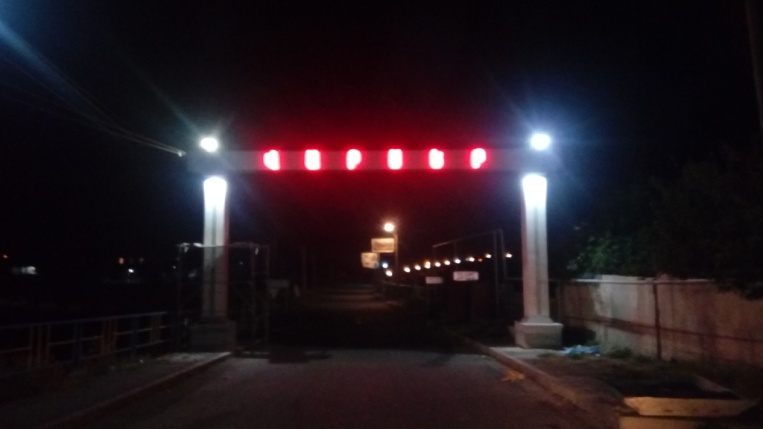 Կազմել է համայնքի ղեկավար Հուսիկ Սեդրակյանը Հաստատվել է համայնքի ավագանու 2021թ. ապրիլի 28-ի  թիվ 2 նիստի թիվ 11 -  Ա որոշմամբԲովանդակությունՆԵՐԱԾՈԻԹՅՈԻՆ	3ՀԱՄԱՅՆՔԻ ՏԵՍԼԱԿԱՆԸ  ԵՎ  ՈԼՈՐՏԱՅԻՆ ՆՊԱՏԱԿՆԵՐԸ	4ՀԱՄԱՅՆՔԻ 2021Թ. ԾՐԱԳՐԵՐԻ ՑԱՆԿԸ ԵՎ ՏՐԱՄԱԲԱՆԱԿԱՆ ՀԵՆՔԵՐԸ (ԸՍՏՈԼՈՐՏՆԵՐԻ)	8ՀԱՄԱՅՆՔԱՅԻՆ ԳՈԻՅՔԻ ԿԱՌԱՎԱՐՄԱՆ  2021Թ.  ԾՐԱԳԻՐԸ	19ՀԱՄԱՅՆՔԻ ՏԱՊ-Ի ՖԻՆԱՆՍԱՎՈՐՄԱՆ ՊԼԱՆԸ	20ՀԱՄԱՅՆՔԻ ՏԱՊ-Ի ՄՈՆԻԹՈՐԻՆԳԻ ԵՎ ԳՆԱՀԱՏՄԱՆ ՊԼԱՆԸ	21ՆերածությունՏԱՊ -ը համայնքում առկա ֆինանսական, վարչական, մարդկային և սոցիալական ռեսուրսները կամ կապիտալները կառավարելու գործիք է, այն փաստաթուղթ է, ուր հստակորեն ներկայացվում են սոցիալական, տնտեսական, մարդկային, բնական և այլ ռեսուրսների ներդրման միջոցով համայնքի զարգացմանն ուղղված՝ տվյալ տարվա համար ՏԻՄ-երի ռազմավարությունները, ծրագրերը և միջոցառումները:Վարսեր համայնքի ՏԱՊ-ը մշակվել է հետևյալ հիմնական նպատակներովՀամակարգել համայնքապետարանի տվյալ տարվա անելիքները,Սահմանել սոցիալ-տնտեսական զարգացման առաջնահերթությունները, գնահատել համայնքի ներքին ռեսուրսները, հաշվառել համայնքում ներդրվող արտաքին ռեսուրսները, հաշվարկել համախառն ռեսուրսները և բացահայտել պակասուրդը (դեֆիցիտը),Համախմբել համայնքում տվյալ տարվա համար նախատեսվող բոլոր ծրագրերը և միջոցառումները« ԶԾ-ով սահմանված՝ համայնքի տեսլականի և հիմնական նպատակների իրականացման շուրջ,Շաղկապել նախատեսվող ծրագրերը և միջոցառումները դրանց իրականացման արդյունքների հետ՝ կիրառելով « ԶԾ-ի ոլորտային ծրագրի « տրամաբանական հենքը,Որոշակիացնել նախատեսվող ծրագրերի և միջոցառումների իրականացման ֆինանսական աղբյուրները և միջոցները, պատասխանատուները  և  ժամկետները, մշակել տվյալ տարվա ՏԱՊ-ի իրականացման ԱԳՊ-ը:Վարսեր համայնքի  2021թ. տարեկան աշխատանքային պլանը բաղկացած է  5 բաժիններից.ին բաժնում սահմանվում է համայնքի տեսլականը և ոլորտային նպատակները:րդ	բաժնում ներկայացվում է համայնքի 2021 թվականի ծրագրերի ցանկը և տրամաբանականհենքերը (ըստոլորտների):րդ բաժնում ներկայացվում է համայնքային գույքի կառավարման 2021 թվականի ծրագիրը:րդ բաժնում ներկայացվում է համայնքի ՏԱՊ-ի ֆինանսավորման պլանը:րդ բաժնում ներկայացվում է համայնքի ՏԱՊ-ի մոնիթորինգի և գնահատման պլանը:Համայնքի տեսլականը'Համայնքը դարձնել բարեկարգ և բարեկեցիկ համայնք, որտեղ առկա կլինեն զարգացած գյուղատնտեսություն և անասնապահություն, որտեղ բնակչության գերակշիռ մասը կունենա զբաղվածություն և բավարար կենսապայմաններ:Աղյուսակ 1.Համայնքի կայուն զարգացման ցուցանիշներ2. ՀԱՄԱՅՆՔԻ  2021թ. Ծրագրերից ցանկը և տրամաբանական հենքերը (ըստոլորտների)Աղյուսակ 4.  ՏԱՊ-ով նախատեսված ծրագրերի տրամաբանական հենքերը՝ ըստ համայնքի լիազորությունների ոլորտներիԱղյուսակ 5. Համայնքի սեփականություն համարվող գույքի կառավարման 2021թ. Ծրագիրը4. Համայնքի ՏԱՊ-ի ֆինանսավորման պլանըԱղյուսակ 6. ՏԱՊ -իֆինանսավորման պլանը' ըստ համայնքի  ղեկավարի  լիազորությունների ոլորտներիԱղյուսակ7.Համայնքի 2021թ. ՏԱՊ-ումներառվածծրագրիարդյունքայինցուցանիշներիգնահատմանկարգըՑուցանիշԵլակետայինարժեքԹիրախայինարժեքԱղքատության շեմից ցածր գտնվող ընտանիքների թվի տեսակարար կշիռը համայնքի ընտանիքների րնդհանուր թվի մեջ (%)116Համայնքի բյուջեի սեփական եկամուտների տեսակարար կշիռն ընդհանուր եկամուտների մեջ (%)2731Համայնքում հաշվառկած բնակիչների րնդհանուր թիվր (մարդ)20342039Ոլորտ 5. ՀողօգտագործումԱրոտներում խմոցներ տեղադրելու աշխատանքների իրականացում՜Առկայություն23Ո|որտ 6. ՏրանսպորտԲարելավել համայնքային ենթակայության ճանապարհների և ինժեներական կառույցների սպասարկման, շահագործմանևպահպանմանծառւպութ|ուններիորակրԲարեկարգներ համայնքային փողոցների  մակերեսի տեսակարար կշիռն ընդհանուրի կազմում, %6070Ոլորտ 7.ԱռևտուրևծառայություններԱղբահանություն և սանմաքրումՀամայնքի ամբողջ տարածքում աղբահանության իրականացում9296Ոլորտ 8. Կրթություն----Ոլորտ 9. Մշակույթ և երիտասարդության հետ տարվորղ աշխատանքներԱպահովել ՏԻՄ-երի կողմից համայնքի բնակչությանը մշակույթի և երիտասարդության հետ տարվող որակյալ և մատչելի ծառայությունների մատուցումրՀամայնքում գործո ղմշակութային խմբակների գործունեությունԱյոԱյոՈլորտ 10. Առողջապահություն2021թ. ոլորտումծրագրերչեննախատեսվում:---Ոլորտ 11. Ֆիզիկական կուլտուրա և սպորտԱպահովել ՏԻՄ-երի կողմից համայնքի բնակչությանը սպորտի և երիտասարդության հետ տարվող որակյալ և մատչելի ծառայությունների մատուցումրՀամայնքում գործող սպորտային խմբակների գործունեությունԱյոԱյոՈլորտ 12.Սոցիալական պաշտպանությունՕգնել համայնքի կարիքավոր ընտանիքներին՝ բարելավելու նրանց սոցիալական վիճակը:Սոցիալակա նծրագրի շահառուների բավարարվածությունը իրականացվող ծրագրից, %8090Ոլորտ 13. ԳյուղատնտեսությունՆպաստել համայնքում գյուղատնտեսության զարգացմանըՄշակվող հողատարածքների տեսակարար կշիռը ընդհանուր գյուղատնտեսական նշանակության հողերի մեջ%
7590Ոլորտ 14.Անասնաբուժություն և բուսասանիտարիաՆպաստե լհամայնքում անվտանգ և էկոլոգիապես մաքուր սննդի արտադրությանըՖինանսավորել անասնաբույժի աշխատանքը100100Ոլորտ 15.ՇրջակամիջավայրիպահպանությունԱպահովել համայնքի բնակիչների առողջության և շրջակա միջավայրի վրա աղբի բացասական ներգործության նվազեցումը և չեզոքացումը, ստեղծել բնակության համարհարմարավետ և էկոլոգիապես անվտան գպայմաններԿատարվում է աղբահանության, սանիտարական մաքրման, կանաչապատ տարածքների ավելացման աշխատանքներ, 9296Ոլորտ 16. Զբոսաշրջություն2021թ. ոլորտումծրագրերչեննախատեսվում:Ոլորտ 17. Տեղական ինքնակառավարմանը բնակիչների մասնակցություն Համայնքի բնակչության կողմից տեղական ինք- նակառավարման գործընթացին ներգրավվածության ավելացումՀամայնքի համար կարևոր նշանակություն ունեցող հարցերի շուրջ հանրային լսումների կազմակերպում7585Հ/հԾրագրիանվանումըԾրագրիարժեքը (հազ. դրամ)1. Ոլորտ 3. Արտակարգ իրավիճակներից բնակչության պաշտպանություն և ՔՊ կազմակերպում2021թվականին արտակարգ իրավիճակներից բնակչության պաշտպանության կազմակերպում:2021թվականին արտակարգ իրավիճակներից բնակչության պաշտպանության կազմակերպում:900,0ԸնդամենրԸնդամենր900,02.Ոլորտ 4. Քաղաքաշինություն և կոմունալ տնտեսությունՓողոցային լուսավորության կառուցումՓողոցային լուսավորության կառուցում0ԸնդամենրԸնդամենր03.Ոլորտ 5. ՀողօգտագործումԱրոտներում խմոցներ տեղադրելուաշխատանքների իրականացումԱրոտներում խմոցներ տեղադրելուաշխատանքների իրականացում2ԸնդամենրԸնդամենր04.Ոլորտ 6. ՏրանսպորտՀամայնքը սպասարկող ավտոբուսի գործունեության իրականացումՃանապարհների ընթացիկ վերանորգման աշխատանքներՀամայնքի փողոցների ասֆալտապատումՀամայնքը սպասարկող ավտոբուսի գործունեության իրականացումՃանապարհների ընթացիկ վերանորգման աշխատանքներՀամայնքի փողոցների ասֆալտապատում6816.01500.035090.0ԸնդամենրԸնդամենր43406.05.Ոլորտ 9. Մշակույթ և երիտասարդության հետ տարվող աշխատանքներՄշակութային և մարզական կյանքի բարելավումՊատմական հուշարձանի տեղադրումՄշակութային և մարզական կյանքի բարելավումՊատմական հուշարձանի տեղադրում700.0ԸնդամենըԸնդամենը700.06.Ոլորտ 12.Սոցիալական պաշտպանությունՀուղարկավորության նպաստների տրամադրումՍոցիալապես անապահով անձանց օգնությունՀուղարկավորության նպաստների տրամադրումՍոցիալապես անապահով անձանց օգնություն1000.0500.0ԸնդամենըԸնդամենը1500.07.Ոլորտ 15.ՇրջակամիջավայրիպահպանությունՀամայնքի տարածքում աղբահանության և սանիտարական մաքրմա նաշխատանքների իրականացումՀամայնքի տարածքում աղբահանության և սանիտարական մաքրմա նաշխատանքների իրականացում1200ԸնդամենրԸնդամենր1200ԸնդհանուրըԸնդհանուրը47706.0ԱմփոփնկարագիրԱրդյունքայինցուցանիշներԱրդյունքայինցուցանիշներՏեղեկատվությանաղբյուրներՏեղեկատվությանաղբյուրներՏեղեկատվությանաղբյուրներՊատասխանատուՊատասխանատուՊատասխանատուժամկետժամկետժամկետժամկետՌիսկերՌիսկերՌիսկերՌիսկերՈլորտ 1. ԸնդհանուրՈլորտ 1. ԸնդհանուրՈլորտ 1. ԸնդհանուրՈլորտ 1. ԸնդհանուրՈլորտ 1. ԸնդհանուրՈլորտ 1. ԸնդհանուրՈլորտ 1. ԸնդհանուրՈլորտ 1. ԸնդհանուրՈլորտ 1. ԸնդհանուրՈլորտ 1. ԸնդհանուրՈլորտ 1. ԸնդհանուրՈլորտ 1. ԸնդհանուրՈլորտ 1. ԸնդհանուրՈլորտ 1. ԸնդհանուրՈլորտ 1. ԸնդհանուրՈլորտ 1. ԸնդհանուրՈլորտ 1. ԸնդհանուրՈլորտային նպատակԱպահովել տեղական ինքնակառավարման իրականացումը Վարսեր համայնքում, ունենալ բնակչությանը համայնքային ծառայությունների մատուցմանարդյունավետ,մասնագիտացված,նպատակային և թափանցիկ համակարգՈլորտային նպատակԱպահովել տեղական ինքնակառավարման իրականացումը Վարսեր համայնքում, ունենալ բնակչությանը համայնքային ծառայությունների մատուցմանարդյունավետ,մասնագիտացված,նպատակային և թափանցիկ համակարգՈլորտային նպատակԱպահովել տեղական ինքնակառավարման իրականացումը Վարսեր համայնքում, ունենալ բնակչությանը համայնքային ծառայությունների մատուցմանարդյունավետ,մասնագիտացված,նպատակային և թափանցիկ համակարգՈլորտիազդեցության (վերջնականարդյունքի) ցուցանիշՀամայնքի բնակիչների բավարարվածությունը (հարցումների հիման վրա) ՏԻՄ-երի գործունեությունից, մատուցվող հանրային ծառայություններից, 95%Համայնքի բնակիչների մասնակցությամբ ՏԻՄ-երի (համայնքի ղեկավարի, համայնքի ավագանու) կողմիցկայացվածորոշումներիթվիտեսակարարկշիռըկայացվածորոշումներիընդհանուրթվիմեջ, 80 %Համայնքի բյուջեի սեփական եկամուտների տեսակարար կշիռը համայնքի բյուջեի ընդհանուր մուտքերի կազմում, 27%Ոլորտիազդեցության (վերջնականարդյունքի) ցուցանիշՀամայնքի բնակիչների բավարարվածությունը (հարցումների հիման վրա) ՏԻՄ-երի գործունեությունից, մատուցվող հանրային ծառայություններից, 95%Համայնքի բնակիչների մասնակցությամբ ՏԻՄ-երի (համայնքի ղեկավարի, համայնքի ավագանու) կողմիցկայացվածորոշումներիթվիտեսակարարկշիռըկայացվածորոշումներիընդհանուրթվիմեջ, 80 %Համայնքի բյուջեի սեփական եկամուտների տեսակարար կշիռը համայնքի բյուջեի ընդհանուր մուտքերի կազմում, 27%Ոլորտիազդեցության (վերջնականարդյունքի) ցուցանիշՀամայնքի բնակիչների բավարարվածությունը (հարցումների հիման վրա) ՏԻՄ-երի գործունեությունից, մատուցվող հանրային ծառայություններից, 95%Համայնքի բնակիչների մասնակցությամբ ՏԻՄ-երի (համայնքի ղեկավարի, համայնքի ավագանու) կողմիցկայացվածորոշումներիթվիտեսակարարկշիռըկայացվածորոշումներիընդհանուրթվիմեջ, 80 %Համայնքի բյուջեի սեփական եկամուտների տեսակարար կշիռը համայնքի բյուջեի ընդհանուր մուտքերի կազմում, 27%Ոլորտիազդեցության (վերջնականարդյունքի) ցուցանիշՀամայնքի բնակիչների բավարարվածությունը (հարցումների հիման վրա) ՏԻՄ-երի գործունեությունից, մատուցվող հանրային ծառայություններից, 95%Համայնքի բնակիչների մասնակցությամբ ՏԻՄ-երի (համայնքի ղեկավարի, համայնքի ավագանու) կողմիցկայացվածորոշումներիթվիտեսակարարկշիռըկայացվածորոշումներիընդհանուրթվիմեջ, 80 %Համայնքի բյուջեի սեփական եկամուտների տեսակարար կշիռը համայնքի բյուջեի ընդհանուր մուտքերի կազմում, 27%Ոլորտիազդեցության (վերջնականարդյունքի) ցուցանիշՀամայնքի բնակիչների բավարարվածությունը (հարցումների հիման վրա) ՏԻՄ-երի գործունեությունից, մատուցվող հանրային ծառայություններից, 95%Համայնքի բնակիչների մասնակցությամբ ՏԻՄ-երի (համայնքի ղեկավարի, համայնքի ավագանու) կողմիցկայացվածորոշումներիթվիտեսակարարկշիռըկայացվածորոշումներիընդհանուրթվիմեջ, 80 %Համայնքի բյուջեի սեփական եկամուտների տեսակարար կշիռը համայնքի բյուջեի ընդհանուր մուտքերի կազմում, 27%Ոլորտիազդեցության (վերջնականարդյունքի) ցուցանիշՀամայնքի բնակիչների բավարարվածությունը (հարցումների հիման վրա) ՏԻՄ-երի գործունեությունից, մատուցվող հանրային ծառայություններից, 95%Համայնքի բնակիչների մասնակցությամբ ՏԻՄ-երի (համայնքի ղեկավարի, համայնքի ավագանու) կողմիցկայացվածորոշումներիթվիտեսակարարկշիռըկայացվածորոշումներիընդհանուրթվիմեջ, 80 %Համայնքի բյուջեի սեփական եկամուտների տեսակարար կշիռը համայնքի բյուջեի ընդհանուր մուտքերի կազմում, 27%Ոլորտիազդեցության (վերջնականարդյունքի) ցուցանիշՀամայնքի բնակիչների բավարարվածությունը (հարցումների հիման վրա) ՏԻՄ-երի գործունեությունից, մատուցվող հանրային ծառայություններից, 95%Համայնքի բնակիչների մասնակցությամբ ՏԻՄ-երի (համայնքի ղեկավարի, համայնքի ավագանու) կողմիցկայացվածորոշումներիթվիտեսակարարկշիռըկայացվածորոշումներիընդհանուրթվիմեջ, 80 %Համայնքի բյուջեի սեփական եկամուտների տեսակարար կշիռը համայնքի բյուջեի ընդհանուր մուտքերի կազմում, 27%Ոլորտիազդեցության (վերջնականարդյունքի) ցուցանիշՀամայնքի բնակիչների բավարարվածությունը (հարցումների հիման վրա) ՏԻՄ-երի գործունեությունից, մատուցվող հանրային ծառայություններից, 95%Համայնքի բնակիչների մասնակցությամբ ՏԻՄ-երի (համայնքի ղեկավարի, համայնքի ավագանու) կողմիցկայացվածորոշումներիթվիտեսակարարկշիռըկայացվածորոշումներիընդհանուրթվիմեջ, 80 %Համայնքի բյուջեի սեփական եկամուտների տեսակարար կշիռը համայնքի բյուջեի ընդհանուր մուտքերի կազմում, 27%Ոլորտիազդեցության (վերջնականարդյունքի) ցուցանիշՀամայնքի բնակիչների բավարարվածությունը (հարցումների հիման վրա) ՏԻՄ-երի գործունեությունից, մատուցվող հանրային ծառայություններից, 95%Համայնքի բնակիչների մասնակցությամբ ՏԻՄ-երի (համայնքի ղեկավարի, համայնքի ավագանու) կողմիցկայացվածորոշումներիթվիտեսակարարկշիռըկայացվածորոշումներիընդհանուրթվիմեջ, 80 %Համայնքի բյուջեի սեփական եկամուտների տեսակարար կշիռը համայնքի բյուջեի ընդհանուր մուտքերի կազմում, 27%Ոլորտիազդեցության (վերջնականարդյունքի) ցուցանիշՀամայնքի բնակիչների բավարարվածությունը (հարցումների հիման վրա) ՏԻՄ-երի գործունեությունից, մատուցվող հանրային ծառայություններից, 95%Համայնքի բնակիչների մասնակցությամբ ՏԻՄ-երի (համայնքի ղեկավարի, համայնքի ավագանու) կողմիցկայացվածորոշումներիթվիտեսակարարկշիռըկայացվածորոշումներիընդհանուրթվիմեջ, 80 %Համայնքի բյուջեի սեփական եկամուտների տեսակարար կշիռը համայնքի բյուջեի ընդհանուր մուտքերի կազմում, 27%Ոլորտիազդեցության (վերջնականարդյունքի) ցուցանիշՀամայնքի բնակիչների բավարարվածությունը (հարցումների հիման վրա) ՏԻՄ-երի գործունեությունից, մատուցվող հանրային ծառայություններից, 95%Համայնքի բնակիչների մասնակցությամբ ՏԻՄ-երի (համայնքի ղեկավարի, համայնքի ավագանու) կողմիցկայացվածորոշումներիթվիտեսակարարկշիռըկայացվածորոշումներիընդհանուրթվիմեջ, 80 %Համայնքի բյուջեի սեփական եկամուտների տեսակարար կշիռը համայնքի բյուջեի ընդհանուր մուտքերի կազմում, 27%Ոլորտիազդեցության (վերջնականարդյունքի) ցուցանիշՀամայնքի բնակիչների բավարարվածությունը (հարցումների հիման վրա) ՏԻՄ-երի գործունեությունից, մատուցվող հանրային ծառայություններից, 95%Համայնքի բնակիչների մասնակցությամբ ՏԻՄ-երի (համայնքի ղեկավարի, համայնքի ավագանու) կողմիցկայացվածորոշումներիթվիտեսակարարկշիռըկայացվածորոշումներիընդհանուրթվիմեջ, 80 %Համայնքի բյուջեի սեփական եկամուտների տեսակարար կշիռը համայնքի բյուջեի ընդհանուր մուտքերի կազմում, 27%Ոլորտիազդեցության (վերջնականարդյունքի) ցուցանիշՀամայնքի բնակիչների բավարարվածությունը (հարցումների հիման վրա) ՏԻՄ-երի գործունեությունից, մատուցվող հանրային ծառայություններից, 95%Համայնքի բնակիչների մասնակցությամբ ՏԻՄ-երի (համայնքի ղեկավարի, համայնքի ավագանու) կողմիցկայացվածորոշումներիթվիտեսակարարկշիռըկայացվածորոշումներիընդհանուրթվիմեջ, 80 %Համայնքի բյուջեի սեփական եկամուտների տեսակարար կշիռը համայնքի բյուջեի ընդհանուր մուտքերի կազմում, 27%Ոլորտիազդեցության (վերջնականարդյունքի) ցուցանիշՀամայնքի բնակիչների բավարարվածությունը (հարցումների հիման վրա) ՏԻՄ-երի գործունեությունից, մատուցվող հանրային ծառայություններից, 95%Համայնքի բնակիչների մասնակցությամբ ՏԻՄ-երի (համայնքի ղեկավարի, համայնքի ավագանու) կողմիցկայացվածորոշումներիթվիտեսակարարկշիռըկայացվածորոշումներիընդհանուրթվիմեջ, 80 %Համայնքի բյուջեի սեփական եկամուտների տեսակարար կշիռը համայնքի բյուջեի ընդհանուր մուտքերի կազմում, 27%Ծրագիր 1. Համայնքային ծառայությունների արդյունավետ, թափանցիկ  կառավարում, ենթակաոուցվածքներ ի գործունեության պահպանումԾրագիր 1. Համայնքային ծառայությունների արդյունավետ, թափանցիկ  կառավարում, ենթակաոուցվածքներ ի գործունեության պահպանումԾրագիր 1. Համայնքային ծառայությունների արդյունավետ, թափանցիկ  կառավարում, ենթակաոուցվածքներ ի գործունեության պահպանումԾրագիր 1. Համայնքային ծառայությունների արդյունավետ, թափանցիկ  կառավարում, ենթակաոուցվածքներ ի գործունեության պահպանումԾրագիր 1. Համայնքային ծառայությունների արդյունավետ, թափանցիկ  կառավարում, ենթակաոուցվածքներ ի գործունեության պահպանումԾրագիր 1. Համայնքային ծառայությունների արդյունավետ, թափանցիկ  կառավարում, ենթակաոուցվածքներ ի գործունեության պահպանումԾրագիր 1. Համայնքային ծառայությունների արդյունավետ, թափանցիկ  կառավարում, ենթակաոուցվածքներ ի գործունեության պահպանումԾրագիր 1. Համայնքային ծառայությունների արդյունավետ, թափանցիկ  կառավարում, ենթակաոուցվածքներ ի գործունեության պահպանումԾրագիր 1. Համայնքային ծառայությունների արդյունավետ, թափանցիկ  կառավարում, ենթակաոուցվածքներ ի գործունեության պահպանումԾրագիր 1. Համայնքային ծառայությունների արդյունավետ, թափանցիկ  կառավարում, ենթակաոուցվածքներ ի գործունեության պահպանումԾրագիր 1. Համայնքային ծառայությունների արդյունավետ, թափանցիկ  կառավարում, ենթակաոուցվածքներ ի գործունեության պահպանումԾրագիր 1. Համայնքային ծառայությունների արդյունավետ, թափանցիկ  կառավարում, ենթակաոուցվածքներ ի գործունեության պահպանումԾրագիր 1. Համայնքային ծառայությունների արդյունավետ, թափանցիկ  կառավարում, ենթակաոուցվածքներ ի գործունեության պահպանումԾրագիր 1. Համայնքային ծառայությունների արդյունավետ, թափանցիկ  կառավարում, ենթակաոուցվածքներ ի գործունեության պահպանումԾրագիր 1. Համայնքային ծառայությունների արդյունավետ, թափանցիկ  կառավարում, ենթակաոուցվածքներ ի գործունեության պահպանումԾրագիր 1. Համայնքային ծառայությունների արդյունավետ, թափանցիկ  կառավարում, ենթակաոուցվածքներ ի գործունեության պահպանումԾրագիր 1. Համայնքային ծառայությունների արդյունավետ, թափանցիկ  կառավարում, ենթակաոուցվածքներ ի գործունեության պահպանումԾրագրինպատակԲարելավելբնակչությանըմատուցվողհանրայինծառայություն-ներիորակրԾրագրիազդեցության (վերջնականարդյունքի) ցուցանիշԲնակչությանըմատուցվողհանրային ծառայությունների որակը' լավԾրագրիազդեցության (վերջնականարդյունքի) ցուցանիշԲնակչությանըմատուցվողհանրային ծառայությունների որակը' լավԾրագրիգնահատմանհամակարգ,ՄԳ կիսամյակային, տարեկան հաշվետվություններԾրագրիգնահատմանհամակարգ,ՄԳ կիսամյակային, տարեկան հաշվետվություններԾրագրիգնահատմանհամակարգ,ՄԳ կիսամյակային, տարեկան հաշվետվություններՀամայնքիՂեկավար, աշխատակազմի քարտուղարՀամայնքիՂեկավար, աշխատակազմի քարտուղարՀամայնքիՂեկավար, աշխատակազմի քարտուղարՀամայնքիՂեկավար, աշխատակազմի քարտուղար2021թ.2021թ.2021թ.2021թ.Համապատասխանմարդկային, նյութական և ֆինանսական ռեսուրսների առկայությունՀամապատասխանմարդկային, նյութական և ֆինանսական ռեսուրսների առկայությունՀամապատասխանմարդկային, նյութական և ֆինանսական ռեսուրսների առկայությունԵլքային ցուցանիշներ (քանակ, որակ, ժամկետ)Աշխատակիցների գործունեության արդյունավետության բարձրացում, 20%Համայնքի աշխատակազմի աշխատանքային օրերի թիվը տարվա ընթացքում, 250 օրՏԻՄ-երի, աշխատակազմի գործունեության վերաբերյալ բնակիչների կողմից ստացվող դիմում-բողոքներ չկա:Աշխատակազմում	առկա 	տեղեկատվական	ևՀեռահաղորդակցության համակարգերի օգտագործման մակարդակը, 95%Աշխատակազմումստացվածմեկդիմումինպատասխանելումիջինժամանակը, 3 օր	Ելքային ցուցանիշներ (քանակ, որակ, ժամկետ)Աշխատակիցների գործունեության արդյունավետության բարձրացում, 20%Համայնքի աշխատակազմի աշխատանքային օրերի թիվը տարվա ընթացքում, 250 օրՏԻՄ-երի, աշխատակազմի գործունեության վերաբերյալ բնակիչների կողմից ստացվող դիմում-բողոքներ չկա:Աշխատակազմում	առկա 	տեղեկատվական	ևՀեռահաղորդակցության համակարգերի օգտագործման մակարդակը, 95%Աշխատակազմումստացվածմեկդիմումինպատասխանելումիջինժամանակը, 3 օր	Ելքային ցուցանիշներ (քանակ, որակ, ժամկետ)Աշխատակիցների գործունեության արդյունավետության բարձրացում, 20%Համայնքի աշխատակազմի աշխատանքային օրերի թիվը տարվա ընթացքում, 250 օրՏԻՄ-երի, աշխատակազմի գործունեության վերաբերյալ բնակիչների կողմից ստացվող դիմում-բողոքներ չկա:Աշխատակազմում	առկա 	տեղեկատվական	ևՀեռահաղորդակցության համակարգերի օգտագործման մակարդակը, 95%Աշխատակազմումստացվածմեկդիմումինպատասխանելումիջինժամանակը, 3 օր	Ելքային ցուցանիշներ (քանակ, որակ, ժամկետ)Աշխատակիցների գործունեության արդյունավետության բարձրացում, 20%Համայնքի աշխատակազմի աշխատանքային օրերի թիվը տարվա ընթացքում, 250 օրՏԻՄ-երի, աշխատակազմի գործունեության վերաբերյալ բնակիչների կողմից ստացվող դիմում-բողոքներ չկա:Աշխատակազմում	առկա 	տեղեկատվական	ևՀեռահաղորդակցության համակարգերի օգտագործման մակարդակը, 95%Աշխատակազմումստացվածմեկդիմումինպատասխանելումիջինժամանակը, 3 օր	Ելքային ցուցանիշներ (քանակ, որակ, ժամկետ)Աշխատակիցների գործունեության արդյունավետության բարձրացում, 20%Համայնքի աշխատակազմի աշխատանքային օրերի թիվը տարվա ընթացքում, 250 օրՏԻՄ-երի, աշխատակազմի գործունեության վերաբերյալ բնակիչների կողմից ստացվող դիմում-բողոքներ չկա:Աշխատակազմում	առկա 	տեղեկատվական	ևՀեռահաղորդակցության համակարգերի օգտագործման մակարդակը, 95%Աշխատակազմումստացվածմեկդիմումինպատասխանելումիջինժամանակը, 3 օր	Ելքային ցուցանիշներ (քանակ, որակ, ժամկետ)Աշխատակիցների գործունեության արդյունավետության բարձրացում, 20%Համայնքի աշխատակազմի աշխատանքային օրերի թիվը տարվա ընթացքում, 250 օրՏԻՄ-երի, աշխատակազմի գործունեության վերաբերյալ բնակիչների կողմից ստացվող դիմում-բողոքներ չկա:Աշխատակազմում	առկա 	տեղեկատվական	ևՀեռահաղորդակցության համակարգերի օգտագործման մակարդակը, 95%Աշխատակազմումստացվածմեկդիմումինպատասխանելումիջինժամանակը, 3 օր	ՀամայնքիՂեկավար, աշխատակազմի քարտուղարՀամայնքիՂեկավար, աշխատակազմի քարտուղարՀամայնքիՂեկավար, աշխատակազմի քարտուղարՀամայնքիՂեկավար, աշխատակազմի քարտուղար2021թ.2021թ.2021թ.2021թ.Համապատասխանմարդկային, նյութական և ֆինանսական ռեսուրսների առկայությունՀամապատասխանմարդկային, նյութական և ֆինանսական ռեսուրսների առկայությունՀամապատասխանմարդկային, նյութական և ֆինանսական ռեսուրսների առկայությունՄիջոցառումներԱշխատակազմի բնականոն գործունեության ապահովումԿոլեկտիվում լավ մթնոլորտի ապահովում և թիմայինաշխատանքների մեթոդների կիրառումՎարչական սարքավորումների ձեռքբերումԼավագույն աշխատակիցներին խրախուսումների տրամադրումՄիջոցառումներԱշխատակազմի բնականոն գործունեության ապահովումԿոլեկտիվում լավ մթնոլորտի ապահովում և թիմայինաշխատանքների մեթոդների կիրառումՎարչական սարքավորումների ձեռքբերումԼավագույն աշխատակիցներին խրախուսումների տրամադրումՄիջոցառումներԱշխատակազմի բնականոն գործունեության ապահովումԿոլեկտիվում լավ մթնոլորտի ապահովում և թիմայինաշխատանքների մեթոդների կիրառումՎարչական սարքավորումների ձեռքբերումԼավագույն աշխատակիցներին խրախուսումների տրամադրումՄուտքային ցուցանիշներ (ներդրվածռեսուրսներ)1. Համայնքի տարեկան բյուջեով նախատեսված համայնքապետարանի պահպանման ծախսեր՝ 18590.0հազ. դրամ2. Համայնքի աշխատակազմի աշխատակիցների թիվ՝ 11                    3. Համայնքապետարանի վարչականշենք և գույք4Աշխատակազմում առկա համակարգչային սարքերի և սարքավորումների թիվը՝ 65. Համայնքի պաշտոնական համացանցային կայք` http://www.varser.am/Մուտքային ցուցանիշներ (ներդրվածռեսուրսներ)1. Համայնքի տարեկան բյուջեով նախատեսված համայնքապետարանի պահպանման ծախսեր՝ 18590.0հազ. դրամ2. Համայնքի աշխատակազմի աշխատակիցների թիվ՝ 11                    3. Համայնքապետարանի վարչականշենք և գույք4Աշխատակազմում առկա համակարգչային սարքերի և սարքավորումների թիվը՝ 65. Համայնքի պաշտոնական համացանցային կայք` http://www.varser.am/Մուտքային ցուցանիշներ (ներդրվածռեսուրսներ)1. Համայնքի տարեկան բյուջեով նախատեսված համայնքապետարանի պահպանման ծախսեր՝ 18590.0հազ. դրամ2. Համայնքի աշխատակազմի աշխատակիցների թիվ՝ 11                    3. Համայնքապետարանի վարչականշենք և գույք4Աշխատակազմում առկա համակարգչային սարքերի և սարքավորումների թիվը՝ 65. Համայնքի պաշտոնական համացանցային կայք` http://www.varser.am/Մուտքային ցուցանիշներ (ներդրվածռեսուրսներ)1. Համայնքի տարեկան բյուջեով նախատեսված համայնքապետարանի պահպանման ծախսեր՝ 18590.0հազ. դրամ2. Համայնքի աշխատակազմի աշխատակիցների թիվ՝ 11                    3. Համայնքապետարանի վարչականշենք և գույք4Աշխատակազմում առկա համակարգչային սարքերի և սարքավորումների թիվը՝ 65. Համայնքի պաշտոնական համացանցային կայք` http://www.varser.am/Մուտքային ցուցանիշներ (ներդրվածռեսուրսներ)1. Համայնքի տարեկան բյուջեով նախատեսված համայնքապետարանի պահպանման ծախսեր՝ 18590.0հազ. դրամ2. Համայնքի աշխատակազմի աշխատակիցների թիվ՝ 11                    3. Համայնքապետարանի վարչականշենք և գույք4Աշխատակազմում առկա համակարգչային սարքերի և սարքավորումների թիվը՝ 65. Համայնքի պաշտոնական համացանցային կայք` http://www.varser.am/Մուտքային ցուցանիշներ (ներդրվածռեսուրսներ)1. Համայնքի տարեկան բյուջեով նախատեսված համայնքապետարանի պահպանման ծախսեր՝ 18590.0հազ. դրամ2. Համայնքի աշխատակազմի աշխատակիցների թիվ՝ 11                    3. Համայնքապետարանի վարչականշենք և գույք4Աշխատակազմում առկա համակարգչային սարքերի և սարքավորումների թիվը՝ 65. Համայնքի պաշտոնական համացանցային կայք` http://www.varser.am/Մուտքային ցուցանիշներ (ներդրվածռեսուրսներ)1. Համայնքի տարեկան բյուջեով նախատեսված համայնքապետարանի պահպանման ծախսեր՝ 18590.0հազ. դրամ2. Համայնքի աշխատակազմի աշխատակիցների թիվ՝ 11                    3. Համայնքապետարանի վարչականշենք և գույք4Աշխատակազմում առկա համակարգչային սարքերի և սարքավորումների թիվը՝ 65. Համայնքի պաշտոնական համացանցային կայք` http://www.varser.am/Մուտքային ցուցանիշներ (ներդրվածռեսուրսներ)1. Համայնքի տարեկան բյուջեով նախատեսված համայնքապետարանի պահպանման ծախսեր՝ 18590.0հազ. դրամ2. Համայնքի աշխատակազմի աշխատակիցների թիվ՝ 11                    3. Համայնքապետարանի վարչականշենք և գույք4Աշխատակազմում առկա համակարգչային սարքերի և սարքավորումների թիվը՝ 65. Համայնքի պաշտոնական համացանցային կայք` http://www.varser.am/Մուտքային ցուցանիշներ (ներդրվածռեսուրսներ)1. Համայնքի տարեկան բյուջեով նախատեսված համայնքապետարանի պահպանման ծախսեր՝ 18590.0հազ. դրամ2. Համայնքի աշխատակազմի աշխատակիցների թիվ՝ 11                    3. Համայնքապետարանի վարչականշենք և գույք4Աշխատակազմում առկա համակարգչային սարքերի և սարքավորումների թիվը՝ 65. Համայնքի պաշտոնական համացանցային կայք` http://www.varser.am/Մուտքային ցուցանիշներ (ներդրվածռեսուրսներ)1. Համայնքի տարեկան բյուջեով նախատեսված համայնքապետարանի պահպանման ծախսեր՝ 18590.0հազ. դրամ2. Համայնքի աշխատակազմի աշխատակիցների թիվ՝ 11                    3. Համայնքապետարանի վարչականշենք և գույք4Աշխատակազմում առկա համակարգչային սարքերի և սարքավորումների թիվը՝ 65. Համայնքի պաշտոնական համացանցային կայք` http://www.varser.am/Մուտքային ցուցանիշներ (ներդրվածռեսուրսներ)1. Համայնքի տարեկան բյուջեով նախատեսված համայնքապետարանի պահպանման ծախսեր՝ 18590.0հազ. դրամ2. Համայնքի աշխատակազմի աշխատակիցների թիվ՝ 11                    3. Համայնքապետարանի վարչականշենք և գույք4Աշխատակազմում առկա համակարգչային սարքերի և սարքավորումների թիվը՝ 65. Համայնքի պաշտոնական համացանցային կայք` http://www.varser.am/Մուտքային ցուցանիշներ (ներդրվածռեսուրսներ)1. Համայնքի տարեկան բյուջեով նախատեսված համայնքապետարանի պահպանման ծախսեր՝ 18590.0հազ. դրամ2. Համայնքի աշխատակազմի աշխատակիցների թիվ՝ 11                    3. Համայնքապետարանի վարչականշենք և գույք4Աշխատակազմում առկա համակարգչային սարքերի և սարքավորումների թիվը՝ 65. Համայնքի պաշտոնական համացանցային կայք` http://www.varser.am/Մուտքային ցուցանիշներ (ներդրվածռեսուրսներ)1. Համայնքի տարեկան բյուջեով նախատեսված համայնքապետարանի պահպանման ծախսեր՝ 18590.0հազ. դրամ2. Համայնքի աշխատակազմի աշխատակիցների թիվ՝ 11                    3. Համայնքապետարանի վարչականշենք և գույք4Աշխատակազմում առկա համակարգչային սարքերի և սարքավորումների թիվը՝ 65. Համայնքի պաշտոնական համացանցային կայք` http://www.varser.am/Մուտքային ցուցանիշներ (ներդրվածռեսուրսներ)1. Համայնքի տարեկան բյուջեով նախատեսված համայնքապետարանի պահպանման ծախսեր՝ 18590.0հազ. դրամ2. Համայնքի աշխատակազմի աշխատակիցների թիվ՝ 11                    3. Համայնքապետարանի վարչականշենք և գույք4Աշխատակազմում առկա համակարգչային սարքերի և սարքավորումների թիվը՝ 65. Համայնքի պաշտոնական համացանցային կայք` http://www.varser.am/Ոլորտ 3. Արտակարգ իրավիճակներից բնակչության պաշտպանություն և ՔՊ կազմակերպումՈլորտ 3. Արտակարգ իրավիճակներից բնակչության պաշտպանություն և ՔՊ կազմակերպումՈլորտ 3. Արտակարգ իրավիճակներից բնակչության պաշտպանություն և ՔՊ կազմակերպումՈլորտ 3. Արտակարգ իրավիճակներից բնակչության պաշտպանություն և ՔՊ կազմակերպումՈլորտ 3. Արտակարգ իրավիճակներից բնակչության պաշտպանություն և ՔՊ կազմակերպումՈլորտ 3. Արտակարգ իրավիճակներից բնակչության պաշտպանություն և ՔՊ կազմակերպումՈլորտ 3. Արտակարգ իրավիճակներից բնակչության պաշտպանություն և ՔՊ կազմակերպումՈլորտ 3. Արտակարգ իրավիճակներից բնակչության պաշտպանություն և ՔՊ կազմակերպումՈլորտ 3. Արտակարգ իրավիճակներից բնակչության պաշտպանություն և ՔՊ կազմակերպումՈլորտ 3. Արտակարգ իրավիճակներից բնակչության պաշտպանություն և ՔՊ կազմակերպումՈլորտ 3. Արտակարգ իրավիճակներից բնակչության պաշտպանություն և ՔՊ կազմակերպումՈլորտ 3. Արտակարգ իրավիճակներից բնակչության պաշտպանություն և ՔՊ կազմակերպումՈլորտ 3. Արտակարգ իրավիճակներից բնակչության պաշտպանություն և ՔՊ կազմակերպումՈլորտ 3. Արտակարգ իրավիճակներից բնակչության պաշտպանություն և ՔՊ կազմակերպումՈլորտ 3. Արտակարգ իրավիճակներից բնակչության պաշտպանություն և ՔՊ կազմակերպումՈլորտ 3. Արտակարգ իրավիճակներից բնակչության պաշտպանություն և ՔՊ կազմակերպումՈլորտ 3. Արտակարգ իրավիճակներից բնակչության պաշտպանություն և ՔՊ կազմակերպումՈլորտային նպատակԱպահովել արտակարգ իրավիճակներից տուժած բնակիչներին համապատասխան փոխհատուցում ստանալըՈլորտային նպատակԱպահովել արտակարգ իրավիճակներից տուժած բնակիչներին համապատասխան փոխհատուցում ստանալըՈլորտային նպատակԱպահովել արտակարգ իրավիճակներից տուժած բնակիչներին համապատասխան փոխհատուցում ստանալըՈլորտի ազդեցությունըԱրտակարգ իրավիճակներից տուժած բնակիչների համապատասխանփոխ հատուցման ստացումը ՝60տոկոս, ներկայիս 40-ի փոխարենՈլորտի ազդեցությունըԱրտակարգ իրավիճակներից տուժած բնակիչների համապատասխանփոխ հատուցման ստացումը ՝60տոկոս, ներկայիս 40-ի փոխարենՈլորտի ազդեցությունըԱրտակարգ իրավիճակներից տուժած բնակիչների համապատասխանփոխ հատուցման ստացումը ՝60տոկոս, ներկայիս 40-ի փոխարենՈլորտի ազդեցությունըԱրտակարգ իրավիճակներից տուժած բնակիչների համապատասխանփոխ հատուցման ստացումը ՝60տոկոս, ներկայիս 40-ի փոխարենՈլորտի ազդեցությունըԱրտակարգ իրավիճակներից տուժած բնակիչների համապատասխանփոխ հատուցման ստացումը ՝60տոկոս, ներկայիս 40-ի փոխարենՈլորտի ազդեցությունըԱրտակարգ իրավիճակներից տուժած բնակիչների համապատասխանփոխ հատուցման ստացումը ՝60տոկոս, ներկայիս 40-ի փոխարենՈլորտի ազդեցությունըԱրտակարգ իրավիճակներից տուժած բնակիչների համապատասխանփոխ հատուցման ստացումը ՝60տոկոս, ներկայիս 40-ի փոխարենՈլորտի ազդեցությունըԱրտակարգ իրավիճակներից տուժած բնակիչների համապատասխանփոխ հատուցման ստացումը ՝60տոկոս, ներկայիս 40-ի փոխարենՈլորտի ազդեցությունըԱրտակարգ իրավիճակներից տուժած բնակիչների համապատասխանփոխ հատուցման ստացումը ՝60տոկոս, ներկայիս 40-ի փոխարենՈլորտի ազդեցությունըԱրտակարգ իրավիճակներից տուժած բնակիչների համապատասխանփոխ հատուցման ստացումը ՝60տոկոս, ներկայիս 40-ի փոխարենՈլորտի ազդեցությունըԱրտակարգ իրավիճակներից տուժած բնակիչների համապատասխանփոխ հատուցման ստացումը ՝60տոկոս, ներկայիս 40-ի փոխարենՈլորտի ազդեցությունըԱրտակարգ իրավիճակներից տուժած բնակիչների համապատասխանփոխ հատուցման ստացումը ՝60տոկոս, ներկայիս 40-ի փոխարենՈլորտի ազդեցությունըԱրտակարգ իրավիճակներից տուժած բնակիչների համապատասխանփոխ հատուցման ստացումը ՝60տոկոս, ներկայիս 40-ի փոխարենՈլորտի ազդեցությունըԱրտակարգ իրավիճակներից տուժած բնակիչների համապատասխանփոխ հատուցման ստացումը ՝60տոկոս, ներկայիս 40-ի փոխարենԾրագիր 1. Հրդեհներից տուժած բնակիչների փոխհատուցումԾրագիր 1. Հրդեհներից տուժած բնակիչների փոխհատուցումԾրագիր 1. Հրդեհներից տուժած բնակիչների փոխհատուցումԾրագիր 1. Հրդեհներից տուժած բնակիչների փոխհատուցումԾրագիր 1. Հրդեհներից տուժած բնակիչների փոխհատուցումԾրագիր 1. Հրդեհներից տուժած բնակիչների փոխհատուցումԾրագիր 1. Հրդեհներից տուժած բնակիչների փոխհատուցումԾրագիր 1. Հրդեհներից տուժած բնակիչների փոխհատուցումԾրագիր 1. Հրդեհներից տուժած բնակիչների փոխհատուցումԾրագիր 1. Հրդեհներից տուժած բնակիչների փոխհատուցումԾրագիր 1. Հրդեհներից տուժած բնակիչների փոխհատուցումԾրագիր 1. Հրդեհներից տուժած բնակիչների փոխհատուցումԾրագիր 1. Հրդեհներից տուժած բնակիչների փոխհատուցումԾրագիր 1. Հրդեհներից տուժած բնակիչների փոխհատուցումԾրագիր 1. Հրդեհներից տուժած բնակիչների փոխհատուցումԾրագիր 1. Հրդեհներից տուժած բնակիչների փոխհատուցումԾրագիր 1. Հրդեհներից տուժած բնակիչների փոխհատուցումԾրագրի նպատակԲնածին հրդեհներից տուժածբնակիչների փոխհատուցումը հասցնել կորուստների ռեալ մակարդակինԾրագրի ազդեցության (վերջնական արդյունքի) ցուցանիշԿորուստներիփոխհատուցումը հասցնել 80 տոկոսիԾրագրի ազդեցության (վերջնական արդյունքի) ցուցանիշԿորուստներիփոխհատուցումը հասցնել 80 տոկոսիԾրագրիգնահատմանհամակարգ,ՄԳ կիսամյակային, տարեկան հաշվետվություններԾրագրիգնահատմանհամակարգ,ՄԳ կիսամյակային, տարեկան հաշվետվություններԾրագրիգնահատմանհամակարգ,ՄԳ կիսամյակային, տարեկան հաշվետվություններՀամայնքիղեկավարՀամայնքիղեկավար2021թ.2021թ.2021թ.2021թ.Համապատասխաննյութական և ֆինանսական ռեսուրսների առկայությունՀամապատասխաննյութական և ֆինանսական ռեսուրսների առկայությունՀամապատասխաննյութական և ֆինանսական ռեսուրսների առկայությունՀամապատասխաննյութական և ֆինանսական ռեսուրսների առկայությունՀամապատասխաննյութական և ֆինանսական ռեսուրսների առկայությունԾրագիր 2. Գիշատիչ կենդանիների հարձակումներից տուժած բնակիչների փոխհատուցումԾրագիր 2. Գիշատիչ կենդանիների հարձակումներից տուժած բնակիչների փոխհատուցումԾրագիր 2. Գիշատիչ կենդանիների հարձակումներից տուժած բնակիչների փոխհատուցումԾրագիր 2. Գիշատիչ կենդանիների հարձակումներից տուժած բնակիչների փոխհատուցումԾրագիր 2. Գիշատիչ կենդանիների հարձակումներից տուժած բնակիչների փոխհատուցումԾրագիր 2. Գիշատիչ կենդանիների հարձակումներից տուժած բնակիչների փոխհատուցումԾրագիր 2. Գիշատիչ կենդանիների հարձակումներից տուժած բնակիչների փոխհատուցումԾրագիր 2. Գիշատիչ կենդանիների հարձակումներից տուժած բնակիչների փոխհատուցումԾրագիր 2. Գիշատիչ կենդանիների հարձակումներից տուժած բնակիչների փոխհատուցումԾրագիր 2. Գիշատիչ կենդանիների հարձակումներից տուժած բնակիչների փոխհատուցումԾրագիր 2. Գիշատիչ կենդանիների հարձակումներից տուժած բնակիչների փոխհատուցումԾրագիր 2. Գիշատիչ կենդանիների հարձակումներից տուժած բնակիչների փոխհատուցումԾրագիր 2. Գիշատիչ կենդանիների հարձակումներից տուժած բնակիչների փոխհատուցումԾրագիր 2. Գիշատիչ կենդանիների հարձակումներից տուժած բնակիչների փոխհատուցումԾրագիր 2. Գիշատիչ կենդանիների հարձակումներից տուժած բնակիչների փոխհատուցումԾրագիր 2. Գիշատիչ կենդանիների հարձակումներից տուժած բնակիչների փոխհատուցումԾրագիր 2. Գիշատիչ կենդանիների հարձակումներից տուժած բնակիչների փոխհատուցումԾրագրի նպատակԳիշատիչ կենդանիների հարձակումներից տուժած բնակիչների փոխհատուցումը հասցնել կորուստների ռեալ մակարդակինԾրագրի ազդեցության (վերջնականարդյունքի) ցուցանիշԿորուստներիփոխհատուցումը հասցնել 80 տոկոսիԾրագրի ազդեցության (վերջնականարդյունքի) ցուցանիշԿորուստներիփոխհատուցումը հասցնել 80 տոկոսիԾրագրիգնահատմանհամակարգ,ՄԳ կիսամյակային, տարեկան հաշվետվություններԾրագրիգնահատմանհամակարգ,ՄԳ կիսամյակային, տարեկան հաշվետվություններԾրագրիգնահատմանհամակարգ,ՄԳ կիսամյակային, տարեկան հաշվետվություններՀամայնքիղեկավարՀամայնքիղեկավար2021թ.2021թ.2021թ.2021թ.Համապատասխաննյութական և ֆինանսական ռեսուրսների առկայությունՀամապատասխաննյութական և ֆինանսական ռեսուրսների առկայությունՀամապատասխաննյութական և ֆինանսական ռեսուրսների առկայությունՀամապատասխաննյութական և ֆինանսական ռեսուրսների առկայությունՀամապատասխաննյութական և ֆինանսական ռեսուրսների առկայությունԾրագիր 3. Փոթորիկներից տուժած բնակիչների փոխհատուցումԾրագիր 3. Փոթորիկներից տուժած բնակիչների փոխհատուցումԾրագիր 3. Փոթորիկներից տուժած բնակիչների փոխհատուցումԾրագիր 3. Փոթորիկներից տուժած բնակիչների փոխհատուցումԾրագիր 3. Փոթորիկներից տուժած բնակիչների փոխհատուցումԾրագիր 3. Փոթորիկներից տուժած բնակիչների փոխհատուցումԾրագիր 3. Փոթորիկներից տուժած բնակիչների փոխհատուցումԾրագիր 3. Փոթորիկներից տուժած բնակիչների փոխհատուցումԾրագիր 3. Փոթորիկներից տուժած բնակիչների փոխհատուցումԾրագիր 3. Փոթորիկներից տուժած բնակիչների փոխհատուցումԾրագիր 3. Փոթորիկներից տուժած բնակիչների փոխհատուցումԾրագիր 3. Փոթորիկներից տուժած բնակիչների փոխհատուցումԾրագիր 3. Փոթորիկներից տուժած բնակիչների փոխհատուցումԾրագիր 3. Փոթորիկներից տուժած բնակիչների փոխհատուցումԾրագիր 3. Փոթորիկներից տուժած բնակիչների փոխհատուցումԾրագիր 3. Փոթորիկներից տուժած բնակիչների փոխհատուցումԾրագիր 3. Փոթորիկներից տուժած բնակիչների փոխհատուցումԾրագրինպատակՓոթորիկներիցտուժած բնակիչների փոխհատուցումը հասցնել կորուստների ռեալ մակարդակինԾրագրիազդեցության (վերջնականարդյունքի) ցուցանիշԿորուստներիփոխհատուցումըհասցնել 80 տոկոսիԾրագրիազդեցության (վերջնականարդյունքի) ցուցանիշԿորուստներիփոխհատուցումըհասցնել 80 տոկոսիԾրագրիգնահատմանհամակարգ,ՄԳ կիսամյակային, տարեկան հաշվետվություններԾրագրիգնահատմանհամակարգ,ՄԳ կիսամյակային, տարեկան հաշվետվություններԾրագրիգնահատմանհամակարգ,ՄԳ կիսամյակային, տարեկան հաշվետվություններՀամայնքիղեկավարՀամայնքիղեկավար2021թ.2021թ.2021թ.2021թ.Համապատասխաննյութական և ֆինանսական ռեսուրսների առկայությունՀամապատասխաննյութական և ֆինանսական ռեսուրսների առկայությունՀամապատասխաննյութական և ֆինանսական ռեսուրսների առկայությունՀամապատասխաննյութական և ֆինանսական ռեսուրսների առկայությունՀամապատասխաննյութական և ֆինանսական ռեսուրսների առկայությունՄիջոցառումներՏեղի  ունեցած վնասի գնահատում,Պատճառների բացահայտում,Համապատսխան մարմինների հետ համագործակցությունՄիջոցառումներՏեղի  ունեցած վնասի գնահատում,Պատճառների բացահայտում,Համապատսխան մարմինների հետ համագործակցությունՄիջոցառումներՏեղի  ունեցած վնասի գնահատում,Պատճառների բացահայտում,Համապատսխան մարմինների հետ համագործակցությունՄուտքայինցուցանիշներՀամայնքի բյուջեով նախատսված ֆինանսական միջոցներ՝ 900հազ. դրամԱյ լկառույցների  ներգրավում  փոխհատուցման  գործընթացումՄուտքայինցուցանիշներՀամայնքի բյուջեով նախատսված ֆինանսական միջոցներ՝ 900հազ. դրամԱյ լկառույցների  ներգրավում  փոխհատուցման  գործընթացումՄուտքայինցուցանիշներՀամայնքի բյուջեով նախատսված ֆինանսական միջոցներ՝ 900հազ. դրամԱյ լկառույցների  ներգրավում  փոխհատուցման  գործընթացումՄուտքայինցուցանիշներՀամայնքի բյուջեով նախատսված ֆինանսական միջոցներ՝ 900հազ. դրամԱյ լկառույցների  ներգրավում  փոխհատուցման  գործընթացումՄուտքայինցուցանիշներՀամայնքի բյուջեով նախատսված ֆինանսական միջոցներ՝ 900հազ. դրամԱյ լկառույցների  ներգրավում  փոխհատուցման  գործընթացումՄուտքայինցուցանիշներՀամայնքի բյուջեով նախատսված ֆինանսական միջոցներ՝ 900հազ. դրամԱյ լկառույցների  ներգրավում  փոխհատուցման  գործընթացումՄուտքայինցուցանիշներՀամայնքի բյուջեով նախատսված ֆինանսական միջոցներ՝ 900հազ. դրամԱյ լկառույցների  ներգրավում  փոխհատուցման  գործընթացումՄուտքայինցուցանիշներՀամայնքի բյուջեով նախատսված ֆինանսական միջոցներ՝ 900հազ. դրամԱյ լկառույցների  ներգրավում  փոխհատուցման  գործընթացումՄուտքայինցուցանիշներՀամայնքի բյուջեով նախատսված ֆինանսական միջոցներ՝ 900հազ. դրամԱյ լկառույցների  ներգրավում  փոխհատուցման  գործընթացումՄուտքայինցուցանիշներՀամայնքի բյուջեով նախատսված ֆինանսական միջոցներ՝ 900հազ. դրամԱյ լկառույցների  ներգրավում  փոխհատուցման  գործընթացումՄուտքայինցուցանիշներՀամայնքի բյուջեով նախատսված ֆինանսական միջոցներ՝ 900հազ. դրամԱյ լկառույցների  ներգրավում  փոխհատուցման  գործընթացումՄուտքայինցուցանիշներՀամայնքի բյուջեով նախատսված ֆինանսական միջոցներ՝ 900հազ. դրամԱյ լկառույցների  ներգրավում  փոխհատուցման  գործընթացումՄուտքայինցուցանիշներՀամայնքի բյուջեով նախատսված ֆինանսական միջոցներ՝ 900հազ. դրամԱյ լկառույցների  ներգրավում  փոխհատուցման  գործընթացումՄուտքայինցուցանիշներՀամայնքի բյուջեով նախատսված ֆինանսական միջոցներ՝ 900հազ. դրամԱյ լկառույցների  ներգրավում  փոխհատուցման  գործընթացումՈլորտ 4. Քաղաքաշինություն և կոմունալ տնտեսությունՈլորտ 4. Քաղաքաշինություն և կոմունալ տնտեսությունՈլորտ 4. Քաղաքաշինություն և կոմունալ տնտեսությունՈլորտ 4. Քաղաքաշինություն և կոմունալ տնտեսությունՈլորտ 4. Քաղաքաշինություն և կոմունալ տնտեսությունՈլորտ 4. Քաղաքաշինություն և կոմունալ տնտեսությունՈլորտ 4. Քաղաքաշինություն և կոմունալ տնտեսությունՈլորտ 4. Քաղաքաշինություն և կոմունալ տնտեսությունՈլորտ 4. Քաղաքաշինություն և կոմունալ տնտեսությունՈլորտ 4. Քաղաքաշինություն և կոմունալ տնտեսությունՈլորտ 4. Քաղաքաշինություն և կոմունալ տնտեսությունՈլորտ 4. Քաղաքաշինություն և կոմունալ տնտեսությունՈլորտ 4. Քաղաքաշինություն և կոմունալ տնտեսությունՈլորտ 4. Քաղաքաշինություն և կոմունալ տնտեսությունՈլորտ 4. Քաղաքաշինություն և կոմունալ տնտեսությունՈլորտ 4. Քաղաքաշինություն և կոմունալ տնտեսությունՈլորտ 4. Քաղաքաշինություն և կոմունալ տնտեսությունՈլորտային նպատակՔաղաքաշիեության և կոմունալՏնտեսության ոլորտում ապահովել որակյալ ծառայությունների մատուցումրՈլորտային նպատակՔաղաքաշիեության և կոմունալՏնտեսության ոլորտում ապահովել որակյալ ծառայությունների մատուցումրՈլորտային նպատակՔաղաքաշիեության և կոմունալՏնտեսության ոլորտում ապահովել որակյալ ծառայությունների մատուցումրՈլորտի ազդեցության (վերջնական արդյունքի) ցուցանիշներՀամայնքի բնակիչների բավարարվածությունը քաղաքաշինության և կոմունալ տնտեսության ոլորտում մատուցվող ծառայություններից, 90%Ոլորտի ազդեցության (վերջնական արդյունքի) ցուցանիշներՀամայնքի բնակիչների բավարարվածությունը քաղաքաշինության և կոմունալ տնտեսության ոլորտում մատուցվող ծառայություններից, 90%Ոլորտի ազդեցության (վերջնական արդյունքի) ցուցանիշներՀամայնքի բնակիչների բավարարվածությունը քաղաքաշինության և կոմունալ տնտեսության ոլորտում մատուցվող ծառայություններից, 90%Ոլորտի ազդեցության (վերջնական արդյունքի) ցուցանիշներՀամայնքի բնակիչների բավարարվածությունը քաղաքաշինության և կոմունալ տնտեսության ոլորտում մատուցվող ծառայություններից, 90%Ոլորտի ազդեցության (վերջնական արդյունքի) ցուցանիշներՀամայնքի բնակիչների բավարարվածությունը քաղաքաշինության և կոմունալ տնտեսության ոլորտում մատուցվող ծառայություններից, 90%Ոլորտի ազդեցության (վերջնական արդյունքի) ցուցանիշներՀամայնքի բնակիչների բավարարվածությունը քաղաքաշինության և կոմունալ տնտեսության ոլորտում մատուցվող ծառայություններից, 90%Ոլորտի ազդեցության (վերջնական արդյունքի) ցուցանիշներՀամայնքի բնակիչների բավարարվածությունը քաղաքաշինության և կոմունալ տնտեսության ոլորտում մատուցվող ծառայություններից, 90%Ոլորտի ազդեցության (վերջնական արդյունքի) ցուցանիշներՀամայնքի բնակիչների բավարարվածությունը քաղաքաշինության և կոմունալ տնտեսության ոլորտում մատուցվող ծառայություններից, 90%Ոլորտի ազդեցության (վերջնական արդյունքի) ցուցանիշներՀամայնքի բնակիչների բավարարվածությունը քաղաքաշինության և կոմունալ տնտեսության ոլորտում մատուցվող ծառայություններից, 90%Ոլորտի ազդեցության (վերջնական արդյունքի) ցուցանիշներՀամայնքի բնակիչների բավարարվածությունը քաղաքաշինության և կոմունալ տնտեսության ոլորտում մատուցվող ծառայություններից, 90%Ոլորտի ազդեցության (վերջնական արդյունքի) ցուցանիշներՀամայնքի բնակիչների բավարարվածությունը քաղաքաշինության և կոմունալ տնտեսության ոլորտում մատուցվող ծառայություններից, 90%Ոլորտի ազդեցության (վերջնական արդյունքի) ցուցանիշներՀամայնքի բնակիչների բավարարվածությունը քաղաքաշինության և կոմունալ տնտեսության ոլորտում մատուցվող ծառայություններից, 90%Ոլորտի ազդեցության (վերջնական արդյունքի) ցուցանիշներՀամայնքի բնակիչների բավարարվածությունը քաղաքաշինության և կոմունալ տնտեսության ոլորտում մատուցվող ծառայություններից, 90%Ոլորտի ազդեցության (վերջնական արդյունքի) ցուցանիշներՀամայնքի բնակիչների բավարարվածությունը քաղաքաշինության և կոմունալ տնտեսության ոլորտում մատուցվող ծառայություններից, 90%Ծրագիր 1. Ապահվելհամայնքիփողոցների 98տոկոսիգիշերայինլուսավորությունըԾրագիր 1. Ապահվելհամայնքիփողոցների 98տոկոսիգիշերայինլուսավորությունըԾրագիր 1. Ապահվելհամայնքիփողոցների 98տոկոսիգիշերայինլուսավորությունըԾրագիր 1. Ապահվելհամայնքիփողոցների 98տոկոսիգիշերայինլուսավորությունըԾրագիր 1. Ապահվելհամայնքիփողոցների 98տոկոսիգիշերայինլուսավորությունըԾրագիր 1. Ապահվելհամայնքիփողոցների 98տոկոսիգիշերայինլուսավորությունըԾրագիր 1. Ապահվելհամայնքիփողոցների 98տոկոսիգիշերայինլուսավորությունըԾրագիր 1. Ապահվելհամայնքիփողոցների 98տոկոսիգիշերայինլուսավորությունըԾրագիր 1. Ապահվելհամայնքիփողոցների 98տոկոսիգիշերայինլուսավորությունըԾրագիր 1. Ապահվելհամայնքիփողոցների 98տոկոսիգիշերայինլուսավորությունըԾրագիր 1. Ապահվելհամայնքիփողոցների 98տոկոսիգիշերայինլուսավորությունըԾրագիր 1. Ապահվելհամայնքիփողոցների 98տոկոսիգիշերայինլուսավորությունըԾրագիր 1. Ապահվելհամայնքիփողոցների 98տոկոսիգիշերայինլուսավորությունըԾրագիր 1. Ապահվելհամայնքիփողոցների 98տոկոսիգիշերայինլուսավորությունըԾրագիր 1. Ապահվելհամայնքիփողոցների 98տոկոսիգիշերայինլուսավորությունըԾրագիր 1. Ապահվելհամայնքիփողոցների 98տոկոսիգիշերայինլուսավորությունըԾրագիր 1. Ապահվելհամայնքիփողոցների 98տոկոսիգիշերայինլուսավորությունըԾրագրինպատակՎարսերՀամայնքում գիշերայինԼուսավորությամբ ապահովել բոլոր փողոցներըԾրագրի ազդեցության(վերջնական արդյունքի) ցուցանիշներՎարսեր համայնքի փողոցների տեսակարար կշիռում գիշեարային լուսավորություն ունեցողները հասցնել 100 տոկոսիԾրագրի ազդեցության(վերջնական արդյունքի) ցուցանիշներՎարսեր համայնքի փողոցների տեսակարար կշիռում գիշեարային լուսավորություն ունեցողները հասցնել 100 տոկոսիԾրագրիգնահատմանհամակարգ,ՄԳ կիսամյակային, տարեկան հաշվետվություն-ներԾրագրիգնահատմանհամակարգ,ՄԳ կիսամյակային, տարեկան հաշվետվություն-ներԾրագրիգնահատմանհամակարգ,ՄԳ կիսամյակային, տարեկան հաշվետվություն-ներՀամայնքիղեկավարՀամայնքիղեկավարՀամայնքիղեկավարՀամայնքիղեկավարՀամայնքիղեկավարՀամայնքիղեկավար2021թ.2021թ.2021թ.2021թ.Համապատասխանմարդկային,տեխնիկականև ֆինանսակա ռեսուրսների առկայությունԵլքայինցուցանիշներ (քանակ, որակ, ժամկետ)Փողոցների արտաքին լուսավորության համակարգի երկարությունը, 10կմԳիշերային լուսավորված փողոցների տեսակարար կշիռն ընդհանուրի մեջ100%Գիշերային լուսավորության ժամերի թիվը օրվա կտրվածքով՝  ամռանը 5 ժամԵլքայինցուցանիշներ (քանակ, որակ, ժամկետ)Փողոցների արտաքին լուսավորության համակարգի երկարությունը, 10կմԳիշերային լուսավորված փողոցների տեսակարար կշիռն ընդհանուրի մեջ100%Գիշերային լուսավորության ժամերի թիվը օրվա կտրվածքով՝  ամռանը 5 ժամԵլքայինցուցանիշներ (քանակ, որակ, ժամկետ)Փողոցների արտաքին լուսավորության համակարգի երկարությունը, 10կմԳիշերային լուսավորված փողոցների տեսակարար կշիռն ընդհանուրի մեջ100%Գիշերային լուսավորության ժամերի թիվը օրվա կտրվածքով՝  ամռանը 5 ժամԵլքայինցուցանիշներ (քանակ, որակ, ժամկետ)Փողոցների արտաքին լուսավորության համակարգի երկարությունը, 10կմԳիշերային լուսավորված փողոցների տեսակարար կշիռն ընդհանուրի մեջ100%Գիշերային լուսավորության ժամերի թիվը օրվա կտրվածքով՝  ամռանը 5 ժամԵլքայինցուցանիշներ (քանակ, որակ, ժամկետ)Փողոցների արտաքին լուսավորության համակարգի երկարությունը, 10կմԳիշերային լուսավորված փողոցների տեսակարար կշիռն ընդհանուրի մեջ100%Գիշերային լուսավորության ժամերի թիվը օրվա կտրվածքով՝  ամռանը 5 ժամԵլքայինցուցանիշներ (քանակ, որակ, ժամկետ)Փողոցների արտաքին լուսավորության համակարգի երկարությունը, 10կմԳիշերային լուսավորված փողոցների տեսակարար կշիռն ընդհանուրի մեջ100%Գիշերային լուսավորության ժամերի թիվը օրվա կտրվածքով՝  ամռանը 5 ժամՀամայնքիղեկավարՀամայնքիղեկավարՀամայնքիղեկավարՀամայնքիղեկավարՀամայնքիղեկավարՀամայնքիղեկավար2021թ.2021թ.2021թ.2021թ.Համապատասխանմարդկային,տեխնիկականև ֆինանսական ռեսուրսները առկա են եղելՄիջոցառումներՎարսեր համայնքի լուսավորության ցանցի սպասարկում, գիշերային լուսավորություն ունեցող փողոցների ավելացումՄիջոցառումներՎարսեր համայնքի լուսավորության ցանցի սպասարկում, գիշերային լուսավորություն ունեցող փողոցների ավելացումՄիջոցառումներՎարսեր համայնքի լուսավորության ցանցի սպասարկում, գիշերային լուսավորություն ունեցող փողոցների ավելացումՄուտքային  ցուցանիշներ (ներդրված ռեսուրսներՄուտքային  ցուցանիշներ (ներդրված ռեսուրսներՄուտքային  ցուցանիշներ (ներդրված ռեսուրսներՄուտքային  ցուցանիշներ (ներդրված ռեսուրսներՄուտքային  ցուցանիշներ (ներդրված ռեսուրսներՄուտքային  ցուցանիշներ (ներդրված ռեսուրսներՄուտքային  ցուցանիշներ (ներդրված ռեսուրսներՄուտքային  ցուցանիշներ (ներդրված ռեսուրսներՄուտքային  ցուցանիշներ (ներդրված ռեսուրսներՄուտքային  ցուցանիշներ (ներդրված ռեսուրսներՄուտքային  ցուցանիշներ (ներդրված ռեսուրսներՄուտքային  ցուցանիշներ (ներդրված ռեսուրսներՄուտքային  ցուցանիշներ (ներդրված ռեսուրսներՄուտքային  ցուցանիշներ (ներդրված ռեսուրսներՈլորտ 5. ՀողօգտագործումՈլորտ 5. ՀողօգտագործումՈլորտ 5. ՀողօգտագործումՈլորտ 5. ՀողօգտագործումՈլորտ 5. ՀողօգտագործումՈլորտ 5. ՀողօգտագործումՈլորտ 5. ՀողօգտագործումՈլորտ 5. ՀողօգտագործումՈլորտ 5. ՀողօգտագործումՈլորտ 5. ՀողօգտագործումՈլորտ 5. ՀողօգտագործումՈլորտ 5. ՀողօգտագործումՈլորտ 5. ՀողօգտագործումՈլորտ 5. ՀողօգտագործումՈլորտ 5. ՀողօգտագործումՈլորտ 5. ՀողօգտագործումՈլորտ 5. ՀողօգտագործումՈլորտային նպատակՎարսեր համայնքի արոտներում տեղադրել խմոցներ խոշոր և մանր եղջերավոր անասունների համարՈլորտային նպատակՎարսեր համայնքի արոտներում տեղադրել խմոցներ խոշոր և մանր եղջերավոր անասունների համարՈլորտային նպատակՎարսեր համայնքի արոտներում տեղադրել խմոցներ խոշոր և մանր եղջերավոր անասունների համարՈլորտիազդեցության (վերջնականարդյունքի) ցուցանիշներՀամայնքի բնակիչների բավարարվածությունը հողօգտագործման ոլորտից՝ 60%Ոլորտիազդեցության (վերջնականարդյունքի) ցուցանիշներՀամայնքի բնակիչների բավարարվածությունը հողօգտագործման ոլորտից՝ 60%Ոլորտիազդեցության (վերջնականարդյունքի) ցուցանիշներՀամայնքի բնակիչների բավարարվածությունը հողօգտագործման ոլորտից՝ 60%Ոլորտիազդեցության (վերջնականարդյունքի) ցուցանիշներՀամայնքի բնակիչների բավարարվածությունը հողօգտագործման ոլորտից՝ 60%Ոլորտիազդեցության (վերջնականարդյունքի) ցուցանիշներՀամայնքի բնակիչների բավարարվածությունը հողօգտագործման ոլորտից՝ 60%Ոլորտիազդեցության (վերջնականարդյունքի) ցուցանիշներՀամայնքի բնակիչների բավարարվածությունը հողօգտագործման ոլորտից՝ 60%Ոլորտիազդեցության (վերջնականարդյունքի) ցուցանիշներՀամայնքի բնակիչների բավարարվածությունը հողօգտագործման ոլորտից՝ 60%Ոլորտիազդեցության (վերջնականարդյունքի) ցուցանիշներՀամայնքի բնակիչների բավարարվածությունը հողօգտագործման ոլորտից՝ 60%Ոլորտիազդեցության (վերջնականարդյունքի) ցուցանիշներՀամայնքի բնակիչների բավարարվածությունը հողօգտագործման ոլորտից՝ 60%Ոլորտիազդեցության (վերջնականարդյունքի) ցուցանիշներՀամայնքի բնակիչների բավարարվածությունը հողօգտագործման ոլորտից՝ 60%Ոլորտիազդեցության (վերջնականարդյունքի) ցուցանիշներՀամայնքի բնակիչների բավարարվածությունը հողօգտագործման ոլորտից՝ 60%Ոլորտիազդեցության (վերջնականարդյունքի) ցուցանիշներՀամայնքի բնակիչների բավարարվածությունը հողօգտագործման ոլորտից՝ 60%Ոլորտիազդեցության (վերջնականարդյունքի) ցուցանիշներՀամայնքի բնակիչների բավարարվածությունը հողօգտագործման ոլորտից՝ 60%Ոլորտիազդեցության (վերջնականարդյունքի) ցուցանիշներՀամայնքի բնակիչների բավարարվածությունը հողօգտագործման ոլորտից՝ 60%Ծրագիր 1. Կոոպերատիվի գործունեության միջոցով ապահովել հողերի մշակման մատչելիությունըԾրագիր 1. Կոոպերատիվի գործունեության միջոցով ապահովել հողերի մշակման մատչելիությունըԾրագիր 1. Կոոպերատիվի գործունեության միջոցով ապահովել հողերի մշակման մատչելիությունըԾրագիր 1. Կոոպերատիվի գործունեության միջոցով ապահովել հողերի մշակման մատչելիությունըԾրագիր 1. Կոոպերատիվի գործունեության միջոցով ապահովել հողերի մշակման մատչելիությունըԾրագիր 1. Կոոպերատիվի գործունեության միջոցով ապահովել հողերի մշակման մատչելիությունըԾրագիր 1. Կոոպերատիվի գործունեության միջոցով ապահովել հողերի մշակման մատչելիությունըԾրագիր 1. Կոոպերատիվի գործունեության միջոցով ապահովել հողերի մշակման մատչելիությունըԾրագիր 1. Կոոպերատիվի գործունեության միջոցով ապահովել հողերի մշակման մատչելիությունըԾրագիր 1. Կոոպերատիվի գործունեության միջոցով ապահովել հողերի մշակման մատչելիությունըԾրագիր 1. Կոոպերատիվի գործունեության միջոցով ապահովել հողերի մշակման մատչելիությունըԾրագիր 1. Կոոպերատիվի գործունեության միջոցով ապահովել հողերի մշակման մատչելիությունըԾրագիր 1. Կոոպերատիվի գործունեության միջոցով ապահովել հողերի մշակման մատչելիությունըԾրագիր 1. Կոոպերատիվի գործունեության միջոցով ապահովել հողերի մշակման մատչելիությունըԾրագիր 1. Կոոպերատիվի գործունեության միջոցով ապահովել հողերի մշակման մատչելիությունըԾրագիր 1. Կոոպերատիվի գործունեության միջոցով ապահովել հողերի մշակման մատչելիությունըԾրագիր 1. Կոոպերատիվի գործունեության միջոցով ապահովել հողերի մշակման մատչելիությունըԾրագրինպատակՎարսերհամայնքի մշակվող հողատարածք-ների թիվը կրկնապատկելԾրագրի ազդեցության(վերջնականարդյունքի) ցուցանիշներՄշակվող հողտարածք-ների ավելաց ման միջոցովԱվելացնել համայնքի բնակչության եկամուտները գյուղատնտեսության բնագավառումԾրագրի ազդեցության(վերջնականարդյունքի) ցուցանիշներՄշակվող հողտարածք-ների ավելաց ման միջոցովԱվելացնել համայնքի բնակչության եկամուտները գյուղատնտեսության բնագավառումԾրագրիգնահատմանհամակարգ,ՄԳ կիսամյակային, տարեկան հաշվետվություններԾրագրիգնահատմանհամակարգ,ՄԳ կիսամյակային, տարեկան հաշվետվություններԾրագրիգնահատմանհամակարգ,ՄԳ կիսամյակային, տարեկան հաշվետվություններԾրագրիգնահատմանհամակարգ,ՄԳ կիսամյակային, տարեկան հաշվետվություններՀամայնքիՂեկավար, Արոտօգտագործող-ների միավորումՀամայնքիՂեկավար, Արոտօգտագործող-ների միավորումՀամայնքիՂեկավար, Արոտօգտագործող-ների միավորումՀամայնքիՂեկավար, Արոտօգտագործող-ների միավորումՀամայնքիՂեկավար, Արոտօգտագործող-ների միավորում2021թ.2021թ.2021թ.2021թ.Համապատասխանմարդկային,տեխնիկականև ֆինանսական ռեսուրսների առկայությունԵլքային ցուցանիշներ (քանակ, որակ, ժամկետ)Մշակվող հողատարածքների տեսակարար կշիռ՝ 75 տոկոսԵլքային ցուցանիշներ (քանակ, որակ, ժամկետ)Մշակվող հողատարածքների տեսակարար կշիռ՝ 75 տոկոսԵլքային ցուցանիշներ (քանակ, որակ, ժամկետ)Մշակվող հողատարածքների տեսակարար կշիռ՝ 75 տոկոսԵլքային ցուցանիշներ (քանակ, որակ, ժամկետ)Մշակվող հողատարածքների տեսակարար կշիռ՝ 75 տոկոսԵլքային ցուցանիշներ (քանակ, որակ, ժամկետ)Մշակվող հողատարածքների տեսակարար կշիռ՝ 75 տոկոսԵլքային ցուցանիշներ (քանակ, որակ, ժամկետ)Մշակվող հողատարածքների տեսակարար կշիռ՝ 75 տոկոսԵլքային ցուցանիշներ (քանակ, որակ, ժամկետ)Մշակվող հողատարածքների տեսակարար կշիռ՝ 75 տոկոսՀամայնքիՂեկավար, Արոտօգտագործող-ների միավորումՀամայնքիՂեկավար, Արոտօգտագործող-ների միավորումՀամայնքիՂեկավար, Արոտօգտագործող-ների միավորումՀամայնքիՂեկավար, Արոտօգտագործող-ների միավորումՀամայնքիՂեկավար, Արոտօգտագործող-ների միավորում2021թ.2021թ.2021թ.2021թ.Համապատասխանմարդկային,տեխնիկականև ֆինանսական ռեսուրսների առկայությունՄիջոցառումներՍերմացուների և էժան պարարտանյութերի տրամադրում: Տեխնիկայի գների մատչելիությունՄիջոցառումներՍերմացուների և էժան պարարտանյութերի տրամադրում: Տեխնիկայի գների մատչելիությունՄիջոցառումներՍերմացուների և էժան պարարտանյութերի տրամադրում: Տեխնիկայի գների մատչելիությունՄուտքային ցուցանիշներ (ներդրվածռեսուրսներՀամայնքի բյուջեով նախատեսված ֆինանսական միջոցներ չկանՄուտքային ցուցանիշներ (ներդրվածռեսուրսներՀամայնքի բյուջեով նախատեսված ֆինանսական միջոցներ չկանՄուտքային ցուցանիշներ (ներդրվածռեսուրսներՀամայնքի բյուջեով նախատեսված ֆինանսական միջոցներ չկանՄուտքային ցուցանիշներ (ներդրվածռեսուրսներՀամայնքի բյուջեով նախատեսված ֆինանսական միջոցներ չկանՄուտքային ցուցանիշներ (ներդրվածռեսուրսներՀամայնքի բյուջեով նախատեսված ֆինանսական միջոցներ չկանՄուտքային ցուցանիշներ (ներդրվածռեսուրսներՀամայնքի բյուջեով նախատեսված ֆինանսական միջոցներ չկանՄուտքային ցուցանիշներ (ներդրվածռեսուրսներՀամայնքի բյուջեով նախատեսված ֆինանսական միջոցներ չկանՄուտքային ցուցանիշներ (ներդրվածռեսուրսներՀամայնքի բյուջեով նախատեսված ֆինանսական միջոցներ չկանՄուտքային ցուցանիշներ (ներդրվածռեսուրսներՀամայնքի բյուջեով նախատեսված ֆինանսական միջոցներ չկանՄուտքային ցուցանիշներ (ներդրվածռեսուրսներՀամայնքի բյուջեով նախատեսված ֆինանսական միջոցներ չկանՄուտքային ցուցանիշներ (ներդրվածռեսուրսներՀամայնքի բյուջեով նախատեսված ֆինանսական միջոցներ չկանՄուտքային ցուցանիշներ (ներդրվածռեսուրսներՀամայնքի բյուջեով նախատեսված ֆինանսական միջոցներ չկանՄուտքային ցուցանիշներ (ներդրվածռեսուրսներՀամայնքի բյուջեով նախատեսված ֆինանսական միջոցներ չկանՄուտքային ցուցանիշներ (ներդրվածռեսուրսներՀամայնքի բյուջեով նախատեսված ֆինանսական միջոցներ չկանՈլորտ 6. ՏրանսպորտՈլորտ 6. ՏրանսպորտՈլորտ 6. ՏրանսպորտՈլորտ 6. ՏրանսպորտՈլորտ 6. ՏրանսպորտՈլորտ 6. ՏրանսպորտՈլորտ 6. ՏրանսպորտՈլորտ 6. ՏրանսպորտՈլորտ 6. ՏրանսպորտՈլորտ 6. ՏրանսպորտՈլորտ 6. ՏրանսպորտՈլորտ 6. ՏրանսպորտՈլորտ 6. ՏրանսպորտՈլորտ 6. ՏրանսպորտՈլորտ 6. ՏրանսպորտՈլորտ 6. ՏրանսպորտՈլորտ 6. ՏրանսպորտՈլորտային նպատակԲարելավել համայնքային ենթակայության ճանապարհների և ինժեներական կառույցների սպասարկման, շահագործման և պահպանման ծառայությունների որակըՈլորտային նպատակԲարելավել համայնքային ենթակայության ճանապարհների և ինժեներական կառույցների սպասարկման, շահագործման և պահպանման ծառայությունների որակըՈլորտային նպատակԲարելավել համայնքային ենթակայության ճանապարհների և ինժեներական կառույցների սպասարկման, շահագործման և պահպանման ծառայությունների որակըՈլորտի ազդեցության (վերջնականարդյունքի) ցուցանիշներԲարեկարգ համայնքային ճանապարհների մակերեսի տեսակարար կշիռն ընդհանուրի կազմում, 35%Ոլորտի ազդեցության (վերջնականարդյունքի) ցուցանիշներԲարեկարգ համայնքային ճանապարհների մակերեսի տեսակարար կշիռն ընդհանուրի կազմում, 35%Ոլորտի ազդեցության (վերջնականարդյունքի) ցուցանիշներԲարեկարգ համայնքային ճանապարհների մակերեսի տեսակարար կշիռն ընդհանուրի կազմում, 35%Ոլորտի ազդեցության (վերջնականարդյունքի) ցուցանիշներԲարեկարգ համայնքային ճանապարհների մակերեսի տեսակարար կշիռն ընդհանուրի կազմում, 35%Ոլորտի ազդեցության (վերջնականարդյունքի) ցուցանիշներԲարեկարգ համայնքային ճանապարհների մակերեսի տեսակարար կշիռն ընդհանուրի կազմում, 35%Ոլորտի ազդեցության (վերջնականարդյունքի) ցուցանիշներԲարեկարգ համայնքային ճանապարհների մակերեսի տեսակարար կշիռն ընդհանուրի կազմում, 35%Ոլորտի ազդեցության (վերջնականարդյունքի) ցուցանիշներԲարեկարգ համայնքային ճանապարհների մակերեսի տեսակարար կշիռն ընդհանուրի կազմում, 35%Ոլորտի ազդեցության (վերջնականարդյունքի) ցուցանիշներԲարեկարգ համայնքային ճանապարհների մակերեսի տեսակարար կշիռն ընդհանուրի կազմում, 35%Ոլորտի ազդեցության (վերջնականարդյունքի) ցուցանիշներԲարեկարգ համայնքային ճանապարհների մակերեսի տեսակարար կշիռն ընդհանուրի կազմում, 35%Ոլորտի ազդեցության (վերջնականարդյունքի) ցուցանիշներԲարեկարգ համայնքային ճանապարհների մակերեսի տեսակարար կշիռն ընդհանուրի կազմում, 35%Ոլորտի ազդեցության (վերջնականարդյունքի) ցուցանիշներԲարեկարգ համայնքային ճանապարհների մակերեսի տեսակարար կշիռն ընդհանուրի կազմում, 35%Ոլորտի ազդեցության (վերջնականարդյունքի) ցուցանիշներԲարեկարգ համայնքային ճանապարհների մակերեսի տեսակարար կշիռն ընդհանուրի կազմում, 35%Ոլորտի ազդեցության (վերջնականարդյունքի) ցուցանիշներԲարեկարգ համայնքային ճանապարհների մակերեսի տեսակարար կշիռն ընդհանուրի կազմում, 35%Ոլորտի ազդեցության (վերջնականարդյունքի) ցուցանիշներԲարեկարգ համայնքային ճանապարհների մակերեսի տեսակարար կշիռն ընդհանուրի կազմում, 35%Ծրագիր 1. Տրանսպորտային ծառայությունների մատուցում, համայնքային ճանապարհային տնտեսության պահպանությունԾրագիր 1. Տրանսպորտային ծառայությունների մատուցում, համայնքային ճանապարհային տնտեսության պահպանությունԾրագիր 1. Տրանսպորտային ծառայությունների մատուցում, համայնքային ճանապարհային տնտեսության պահպանությունԾրագիր 1. Տրանսպորտային ծառայությունների մատուցում, համայնքային ճանապարհային տնտեսության պահպանությունԾրագիր 1. Տրանսպորտային ծառայությունների մատուցում, համայնքային ճանապարհային տնտեսության պահպանությունԾրագիր 1. Տրանսպորտային ծառայությունների մատուցում, համայնքային ճանապարհային տնտեսության պահպանությունԾրագիր 1. Տրանսպորտային ծառայությունների մատուցում, համայնքային ճանապարհային տնտեսության պահպանությունԾրագիր 1. Տրանսպորտային ծառայությունների մատուցում, համայնքային ճանապարհային տնտեսության պահպանությունԾրագիր 1. Տրանսպորտային ծառայությունների մատուցում, համայնքային ճանապարհային տնտեսության պահպանությունԾրագիր 1. Տրանսպորտային ծառայությունների մատուցում, համայնքային ճանապարհային տնտեսության պահպանությունԾրագիր 1. Տրանսպորտային ծառայությունների մատուցում, համայնքային ճանապարհային տնտեսության պահպանությունԾրագիր 1. Տրանսպորտային ծառայությունների մատուցում, համայնքային ճանապարհային տնտեսության պահպանությունԾրագիր 1. Տրանսպորտային ծառայությունների մատուցում, համայնքային ճանապարհային տնտեսության պահպանությունԾրագիր 1. Տրանսպորտային ծառայությունների մատուցում, համայնքային ճանապարհային տնտեսության պահպանությունԾրագիր 1. Տրանսպորտային ծառայությունների մատուցում, համայնքային ճանապարհային տնտեսության պահպանությունԾրագիր 1. Տրանսպորտային ծառայությունների մատուցում, համայնքային ճանապարհային տնտեսության պահպանությունԾրագիր 1. Տրանսպորտային ծառայությունների մատուցում, համայնքային ճանապարհային տնտեսության պահպանությունԾրագրինպատակԱպահովելհամայնքայինենթակայությանճանապարհնե- րիևինժեներա-կանկառույց-ների սպասարկ-ման,տեղադըր-ման,շահա- գործման ևպահպանմանծառայություններիմատուցումըԾրագրի ազդեցության (վերջնականարդյունքի) ցուցանիշՀամայնքիենթակայության գտնվողՃանապարհնե-րի ինժեներա-կանկառույց-ների սպասարկ- ման, տեղադրման, շահագործման	ևպահպանմանծառայություն-ների մատուց-ման որակր' լավԾրագրի ազդեցության (վերջնականարդյունքի) ցուցանիշՀամայնքիենթակայության գտնվողՃանապարհնե-րի ինժեներա-կանկառույց-ների սպասարկ- ման, տեղադրման, շահագործման	ևպահպանմանծառայություն-ների մատուց-ման որակր' լավԾրագրի ազդեցության (վերջնականարդյունքի) ցուցանիշՀամայնքիենթակայության գտնվողՃանապարհնե-րի ինժեներա-կանկառույց-ների սպասարկ- ման, տեղադրման, շահագործման	ևպահպանմանծառայություն-ների մատուց-ման որակր' լավԾրագրիգնահատմանհամակարգ,ՄԳկիսամյակային, տարեկանհաշվետվություն-ներԾրագրիգնահատմանհամակարգ,ՄԳկիսամյակային, տարեկանհաշվետվություն-ներՀամայնքիղեկավար,Համայնքի ղեկավարի տեղակալՀամայնքիղեկավար,Համայնքի ղեկավարի տեղակալՀամայնքիղեկավար,Համայնքի ղեկավարի տեղակալՀամայնքիղեկավար,Համայնքի ղեկավարի տեղակալՀամայնքիղեկավար,Համայնքի ղեկավարի տեղակալ2021թ.2021թ.2021թ.2021թ.Համապատասխանմարդկային,տեխնիկականև ֆինանսականռեսուրսների առկայությունՀամապատասխանմարդկային,տեխնիկականև ֆինանսականռեսուրսների առկայությունԵլքայինցուցանիշներ (քանակ, որակ, ժամկետ)Հարթեցված, խճապատված և բարեկարգված ճանապարհների երկարությունը, 4 կմԱշխատանքների իրականացման ժամկետը, 6 ամիսԲարեկարգ համայնքային ճանապարհների մակերեսի տեսակարար կշիռն րնդհանուրի կազմում, 35 %Ելքայինցուցանիշներ (քանակ, որակ, ժամկետ)Հարթեցված, խճապատված և բարեկարգված ճանապարհների երկարությունը, 4 կմԱշխատանքների իրականացման ժամկետը, 6 ամիսԲարեկարգ համայնքային ճանապարհների մակերեսի տեսակարար կշիռն րնդհանուրի կազմում, 35 %Ելքայինցուցանիշներ (քանակ, որակ, ժամկետ)Հարթեցված, խճապատված և բարեկարգված ճանապարհների երկարությունը, 4 կմԱշխատանքների իրականացման ժամկետը, 6 ամիսԲարեկարգ համայնքային ճանապարհների մակերեսի տեսակարար կշիռն րնդհանուրի կազմում, 35 %Ելքայինցուցանիշներ (քանակ, որակ, ժամկետ)Հարթեցված, խճապատված և բարեկարգված ճանապարհների երկարությունը, 4 կմԱշխատանքների իրականացման ժամկետը, 6 ամիսԲարեկարգ համայնքային ճանապարհների մակերեսի տեսակարար կշիռն րնդհանուրի կազմում, 35 %Ելքայինցուցանիշներ (քանակ, որակ, ժամկետ)Հարթեցված, խճապատված և բարեկարգված ճանապարհների երկարությունը, 4 կմԱշխատանքների իրականացման ժամկետը, 6 ամիսԲարեկարգ համայնքային ճանապարհների մակերեսի տեսակարար կշիռն րնդհանուրի կազմում, 35 %Ելքայինցուցանիշներ (քանակ, որակ, ժամկետ)Հարթեցված, խճապատված և բարեկարգված ճանապարհների երկարությունը, 4 կմԱշխատանքների իրականացման ժամկետը, 6 ամիսԲարեկարգ համայնքային ճանապարհների մակերեսի տեսակարար կշիռն րնդհանուրի կազմում, 35 %Համայնքիղեկավար,Համայնքի ղեկավարի տեղակալՀամայնքիղեկավար,Համայնքի ղեկավարի տեղակալՀամայնքիղեկավար,Համայնքի ղեկավարի տեղակալՀամայնքիղեկավար,Համայնքի ղեկավարի տեղակալՀամայնքիղեկավար,Համայնքի ղեկավարի տեղակալ2021թ.2021թ.2021թ.2021թ.Համապատասխանմարդկային,տեխնիկականև ֆինանսական ռեսուրսները առկա են եղելՀամապատասխանմարդկային,տեխնիկականև ֆինանսական ռեսուրսները առկա են եղելՄիջոցառումներՀամայնքային ճանապարհային տնտեսության պահպանությունՄիջոցառումներՀամայնքային ճանապարհային տնտեսության պահպանությունՄիջոցառումներՀամայնքային ճանապարհային տնտեսության պահպանությունՄիջոցառումներՀամայնքային ճանապարհային տնտեսության պահպանությունՄուտքայինցուցանիշներ (ներդրվածռեսուրսներՖինանսական միջոցներ՝1500.0 հազար դրամՀամայնքային ճանապարհների բարեկարգման աշխատանքներում ներգրավված տեխնիկայի քանակը՝  2 Տեղափոխվող հողի և խճի ծավալը 60մ խորանարդՀամայնքապետարանից	համայնքային	ճանապարհներիԲարեկարգմա նաշխատանքները կազմակերպող աշխատակիցների քանակը՝    2Մուտքայինցուցանիշներ (ներդրվածռեսուրսներՖինանսական միջոցներ՝1500.0 հազար դրամՀամայնքային ճանապարհների բարեկարգման աշխատանքներում ներգրավված տեխնիկայի քանակը՝  2 Տեղափոխվող հողի և խճի ծավալը 60մ խորանարդՀամայնքապետարանից	համայնքային	ճանապարհներիԲարեկարգմա նաշխատանքները կազմակերպող աշխատակիցների քանակը՝    2Մուտքայինցուցանիշներ (ներդրվածռեսուրսներՖինանսական միջոցներ՝1500.0 հազար դրամՀամայնքային ճանապարհների բարեկարգման աշխատանքներում ներգրավված տեխնիկայի քանակը՝  2 Տեղափոխվող հողի և խճի ծավալը 60մ խորանարդՀամայնքապետարանից	համայնքային	ճանապարհներիԲարեկարգմա նաշխատանքները կազմակերպող աշխատակիցների քանակը՝    2Մուտքայինցուցանիշներ (ներդրվածռեսուրսներՖինանսական միջոցներ՝1500.0 հազար դրամՀամայնքային ճանապարհների բարեկարգման աշխատանքներում ներգրավված տեխնիկայի քանակը՝  2 Տեղափոխվող հողի և խճի ծավալը 60մ խորանարդՀամայնքապետարանից	համայնքային	ճանապարհներիԲարեկարգմա նաշխատանքները կազմակերպող աշխատակիցների քանակը՝    2Մուտքայինցուցանիշներ (ներդրվածռեսուրսներՖինանսական միջոցներ՝1500.0 հազար դրամՀամայնքային ճանապարհների բարեկարգման աշխատանքներում ներգրավված տեխնիկայի քանակը՝  2 Տեղափոխվող հողի և խճի ծավալը 60մ խորանարդՀամայնքապետարանից	համայնքային	ճանապարհներիԲարեկարգմա նաշխատանքները կազմակերպող աշխատակիցների քանակը՝    2Մուտքայինցուցանիշներ (ներդրվածռեսուրսներՖինանսական միջոցներ՝1500.0 հազար դրամՀամայնքային ճանապարհների բարեկարգման աշխատանքներում ներգրավված տեխնիկայի քանակը՝  2 Տեղափոխվող հողի և խճի ծավալը 60մ խորանարդՀամայնքապետարանից	համայնքային	ճանապարհներիԲարեկարգմա նաշխատանքները կազմակերպող աշխատակիցների քանակը՝    2Մուտքայինցուցանիշներ (ներդրվածռեսուրսներՖինանսական միջոցներ՝1500.0 հազար դրամՀամայնքային ճանապարհների բարեկարգման աշխատանքներում ներգրավված տեխնիկայի քանակը՝  2 Տեղափոխվող հողի և խճի ծավալը 60մ խորանարդՀամայնքապետարանից	համայնքային	ճանապարհներիԲարեկարգմա նաշխատանքները կազմակերպող աշխատակիցների քանակը՝    2Մուտքայինցուցանիշներ (ներդրվածռեսուրսներՖինանսական միջոցներ՝1500.0 հազար դրամՀամայնքային ճանապարհների բարեկարգման աշխատանքներում ներգրավված տեխնիկայի քանակը՝  2 Տեղափոխվող հողի և խճի ծավալը 60մ խորանարդՀամայնքապետարանից	համայնքային	ճանապարհներիԲարեկարգմա նաշխատանքները կազմակերպող աշխատակիցների քանակը՝    2Մուտքայինցուցանիշներ (ներդրվածռեսուրսներՖինանսական միջոցներ՝1500.0 հազար դրամՀամայնքային ճանապարհների բարեկարգման աշխատանքներում ներգրավված տեխնիկայի քանակը՝  2 Տեղափոխվող հողի և խճի ծավալը 60մ խորանարդՀամայնքապետարանից	համայնքային	ճանապարհներիԲարեկարգմա նաշխատանքները կազմակերպող աշխատակիցների քանակը՝    2Մուտքայինցուցանիշներ (ներդրվածռեսուրսներՖինանսական միջոցներ՝1500.0 հազար դրամՀամայնքային ճանապարհների բարեկարգման աշխատանքներում ներգրավված տեխնիկայի քանակը՝  2 Տեղափոխվող հողի և խճի ծավալը 60մ խորանարդՀամայնքապետարանից	համայնքային	ճանապարհներիԲարեկարգմա նաշխատանքները կազմակերպող աշխատակիցների քանակը՝    2Մուտքայինցուցանիշներ (ներդրվածռեսուրսներՖինանսական միջոցներ՝1500.0 հազար դրամՀամայնքային ճանապարհների բարեկարգման աշխատանքներում ներգրավված տեխնիկայի քանակը՝  2 Տեղափոխվող հողի և խճի ծավալը 60մ խորանարդՀամայնքապետարանից	համայնքային	ճանապարհներիԲարեկարգմա նաշխատանքները կազմակերպող աշխատակիցների քանակը՝    2Մուտքայինցուցանիշներ (ներդրվածռեսուրսներՖինանսական միջոցներ՝1500.0 հազար դրամՀամայնքային ճանապարհների բարեկարգման աշխատանքներում ներգրավված տեխնիկայի քանակը՝  2 Տեղափոխվող հողի և խճի ծավալը 60մ խորանարդՀամայնքապետարանից	համայնքային	ճանապարհներիԲարեկարգմա նաշխատանքները կազմակերպող աշխատակիցների քանակը՝    2Մուտքայինցուցանիշներ (ներդրվածռեսուրսներՖինանսական միջոցներ՝1500.0 հազար դրամՀամայնքային ճանապարհների բարեկարգման աշխատանքներում ներգրավված տեխնիկայի քանակը՝  2 Տեղափոխվող հողի և խճի ծավալը 60մ խորանարդՀամայնքապետարանից	համայնքային	ճանապարհներիԲարեկարգմա նաշխատանքները կազմակերպող աշխատակիցների քանակը՝    2Ծրագիր2. ՏրանսպորտայինծառայություններիմատուցումԾրագիր2. ՏրանսպորտայինծառայություններիմատուցումԾրագիր2. ՏրանսպորտայինծառայություններիմատուցումԾրագիր2. ՏրանսպորտայինծառայություններիմատուցումԾրագիր2. ՏրանսպորտայինծառայություններիմատուցումԾրագիր2. ՏրանսպորտայինծառայություններիմատուցումԾրագիր2. ՏրանսպորտայինծառայություններիմատուցումԾրագիր2. ՏրանսպորտայինծառայություններիմատուցումԾրագիր2. ՏրանսպորտայինծառայություններիմատուցումԾրագիր2. ՏրանսպորտայինծառայություններիմատուցումԾրագիր2. ՏրանսպորտայինծառայություններիմատուցումԾրագիր2. ՏրանսպորտայինծառայություններիմատուցումԾրագիր2. ՏրանսպորտայինծառայություններիմատուցումԾրագիր2. ՏրանսպորտայինծառայություններիմատուցումԾրագիր2. ՏրանսպորտայինծառայություններիմատուցումԾրագիր2. ՏրանսպորտայինծառայություններիմատուցումԾրագիր2. ՏրանսպորտայինծառայություններիմատուցումԾրագրինպատակԱպահովելհամայնքայինպատկանելու- թյան ավտոբուսի անխափան երթևեկությունը անվճար հիմունքներովԾրագրիազդեցության (վերջնականարդյունքի) ցուցանիշՀամայնքի բնակիչների գնահատականը անվճար երթուղու առկայությանը և սպասարկմանորակին՝լավԾրագրիազդեցության (վերջնականարդյունքի) ցուցանիշՀամայնքի բնակիչների գնահատականը անվճար երթուղու առկայությանը և սպասարկմանորակին՝լավԾրագրիազդեցության (վերջնականարդյունքի) ցուցանիշՀամայնքի բնակիչների գնահատականը անվճար երթուղու առկայությանը և սպասարկմանորակին՝լավԾրագրիգնահատմանհամակարգ,ՄԳկիսամյակային, տարեկանհաշվետվություն-ներԾրագրիգնահատմանհամակարգ,ՄԳկիսամյակային, տարեկանհաշվետվություն-ներՀամայնքիղեկավար,Համայնքիղեկավար,Համայնքիղեկավար,Համայնքիղեկավար,Համայնքիղեկավար,2021թ.2021թ.2021թ.2021թ.Համապատասխանմարդկային,տեխնիկականև ֆինանսական ռեսուրսների առկայությունՀամապատասխանմարդկային,տեխնիկականև ֆինանսական ռեսուրսների առկայությունԵլքայինցուցանիշներ (քանակ, որակ, ժամկետ)Անվճար երթուղու առկայությունԵլքայինցուցանիշներ (քանակ, որակ, ժամկետ)Անվճար երթուղու առկայությունԵլքայինցուցանիշներ (քանակ, որակ, ժամկետ)Անվճար երթուղու առկայությունԵլքայինցուցանիշներ (քանակ, որակ, ժամկետ)Անվճար երթուղու առկայությունԵլքայինցուցանիշներ (քանակ, որակ, ժամկետ)Անվճար երթուղու առկայությունԵլքայինցուցանիշներ (քանակ, որակ, ժամկետ)Անվճար երթուղու առկայությունՀամայնքիղեկավար,Համայնքիղեկավար,Համայնքիղեկավար,Համայնքիղեկավար,Համայնքիղեկավար,2021թ.2021թ.2021թ.2021թ.Համապատասխանմարդկային,տեխնիկականև ֆինանսական ռեսուրսների առկայությունՀամապատասխանմարդկային,տեխնիկականև ֆինանսական ռեսուրսների առկայությունՄիջոցառումներՀամայնքային պատկանելության ավտոբուսի առկայությունը և անխափան երթևեկության ապահովումըՄիջոցառումներՀամայնքային պատկանելության ավտոբուսի առկայությունը և անխափան երթևեկության ապահովումըՄիջոցառումներՀամայնքային պատկանելության ավտոբուսի առկայությունը և անխափան երթևեկության ապահովումըՄիջոցառումներՀամայնքային պատկանելության ավտոբուսի առկայությունը և անխափան երթևեկության ապահովումըՄուտքայինցուցանիշներ (ներդրվածռեսուրսներ)Համայնքի բյուջեից տրամադրված ֆինանսական միջոցներ՝ 6816,0 հազար դրամՄուտքայինցուցանիշներ (ներդրվածռեսուրսներ)Համայնքի բյուջեից տրամադրված ֆինանսական միջոցներ՝ 6816,0 հազար դրամՄուտքայինցուցանիշներ (ներդրվածռեսուրսներ)Համայնքի բյուջեից տրամադրված ֆինանսական միջոցներ՝ 6816,0 հազար դրամՄուտքայինցուցանիշներ (ներդրվածռեսուրսներ)Համայնքի բյուջեից տրամադրված ֆինանսական միջոցներ՝ 6816,0 հազար դրամՄուտքայինցուցանիշներ (ներդրվածռեսուրսներ)Համայնքի բյուջեից տրամադրված ֆինանսական միջոցներ՝ 6816,0 հազար դրամՄուտքայինցուցանիշներ (ներդրվածռեսուրսներ)Համայնքի բյուջեից տրամադրված ֆինանսական միջոցներ՝ 6816,0 հազար դրամՄուտքայինցուցանիշներ (ներդրվածռեսուրսներ)Համայնքի բյուջեից տրամադրված ֆինանսական միջոցներ՝ 6816,0 հազար դրամՄուտքայինցուցանիշներ (ներդրվածռեսուրսներ)Համայնքի բյուջեից տրամադրված ֆինանսական միջոցներ՝ 6816,0 հազար դրամՄուտքայինցուցանիշներ (ներդրվածռեսուրսներ)Համայնքի բյուջեից տրամադրված ֆինանսական միջոցներ՝ 6816,0 հազար դրամՄուտքայինցուցանիշներ (ներդրվածռեսուրսներ)Համայնքի բյուջեից տրամադրված ֆինանսական միջոցներ՝ 6816,0 հազար դրամՄուտքայինցուցանիշներ (ներդրվածռեսուրսներ)Համայնքի բյուջեից տրամադրված ֆինանսական միջոցներ՝ 6816,0 հազար դրամՄուտքայինցուցանիշներ (ներդրվածռեսուրսներ)Համայնքի բյուջեից տրամադրված ֆինանսական միջոցներ՝ 6816,0 հազար դրամՄուտքայինցուցանիշներ (ներդրվածռեսուրսներ)Համայնքի բյուջեից տրամադրված ֆինանսական միջոցներ՝ 6816,0 հազար դրամՈ|որտ 9. Մշակույթ և երիտասարդության հետ տարվող աշխատանքներՈ|որտ 9. Մշակույթ և երիտասարդության հետ տարվող աշխատանքներՈ|որտ 9. Մշակույթ և երիտասարդության հետ տարվող աշխատանքներՈ|որտ 9. Մշակույթ և երիտասարդության հետ տարվող աշխատանքներՈ|որտ 9. Մշակույթ և երիտասարդության հետ տարվող աշխատանքներՈ|որտ 9. Մշակույթ և երիտասարդության հետ տարվող աշխատանքներՈ|որտ 9. Մշակույթ և երիտասարդության հետ տարվող աշխատանքներՈ|որտ 9. Մշակույթ և երիտասարդության հետ տարվող աշխատանքներՈ|որտ 9. Մշակույթ և երիտասարդության հետ տարվող աշխատանքներՈ|որտ 9. Մշակույթ և երիտասարդության հետ տարվող աշխատանքներՈ|որտ 9. Մշակույթ և երիտասարդության հետ տարվող աշխատանքներՈ|որտ 9. Մշակույթ և երիտասարդության հետ տարվող աշխատանքներՈ|որտ 9. Մշակույթ և երիտասարդության հետ տարվող աշխատանքներՈ|որտ 9. Մշակույթ և երիտասարդության հետ տարվող աշխատանքներՈ|որտ 9. Մշակույթ և երիտասարդության հետ տարվող աշխատանքներՈ|որտ 9. Մշակույթ և երիտասարդության հետ տարվող աշխատանքներՈ|որտ 9. Մշակույթ և երիտասարդության հետ տարվող աշխատանքներԾրագիր 1. Ֆինանսավորել համայնքում թեքվանդոյի խմբակի գործունեությունըԾրագիր 1. Ֆինանսավորել համայնքում թեքվանդոյի խմբակի գործունեությունըԾրագիր 1. Ֆինանսավորել համայնքում թեքվանդոյի խմբակի գործունեությունըԾրագիր 1. Ֆինանսավորել համայնքում թեքվանդոյի խմբակի գործունեությունըԾրագիր 1. Ֆինանսավորել համայնքում թեքվանդոյի խմբակի գործունեությունըԾրագիր 1. Ֆինանսավորել համայնքում թեքվանդոյի խմբակի գործունեությունըԾրագիր 1. Ֆինանսավորել համայնքում թեքվանդոյի խմբակի գործունեությունըԾրագիր 1. Ֆինանսավորել համայնքում թեքվանդոյի խմբակի գործունեությունըԾրագիր 1. Ֆինանսավորել համայնքում թեքվանդոյի խմբակի գործունեությունըԾրագիր 1. Ֆինանսավորել համայնքում թեքվանդոյի խմբակի գործունեությունըԾրագիր 1. Ֆինանսավորել համայնքում թեքվանդոյի խմբակի գործունեությունըԾրագիր 1. Ֆինանսավորել համայնքում թեքվանդոյի խմբակի գործունեությունըԾրագիր 1. Ֆինանսավորել համայնքում թեքվանդոյի խմբակի գործունեությունըԾրագիր 1. Ֆինանսավորել համայնքում թեքվանդոյի խմբակի գործունեությունըԾրագիր 1. Ֆինանսավորել համայնքում թեքվանդոյի խմբակի գործունեությունըԾրագիր 1. Ֆինանսավորել համայնքում թեքվանդոյի խմբակի գործունեությունըԾրագիր 1. Ֆինանսավորել համայնքում թեքվանդոյի խմբակի գործունեությունըԾրագրինպատակԱպահովելՎարսեր համայնքում պարի և թեքվանդոյի խմբակների գործունեու-թյունըԾրագրի ազդեցության (վերջնականարդյունքի) ցուցանիշՀամայնքի բնակիչների գնահատականը խմբակների գործունեությանը՝լավԾրագրի ազդեցության (վերջնականարդյունքի) ցուցանիշՀամայնքի բնակիչների գնահատականը խմբակների գործունեությանը՝լավԾրագրի ազդեցության (վերջնականարդյունքի) ցուցանիշՀամայնքի բնակիչների գնահատականը խմբակների գործունեությանը՝լավԾրագրիգնահատմանհամակարգ,ՄԳկիսամյակային, տարեկան հաշվետվություներԾրագրիգնահատմանհամակարգ,ՄԳկիսամյակային, տարեկան հաշվետվություներՀամայնքիղեկավար,Համայնքի ղեկավարի տեղակալՀամայնքիղեկավար,Համայնքի ղեկավարի տեղակալՀամայնքիղեկավար,Համայնքի ղեկավարի տեղակալՀամայնքիղեկավար,Համայնքի ղեկավարի տեղակալՀամայնքիղեկավար,Համայնքի ղեկավարի տեղակալ2021թ.2021թ.2021թ.2021թ.Համապատասխանմարդկային,տեխնիկականև ֆինանսական ռեսուրսների առկայությունՀամապատասխանմարդկային,տեխնիկականև ֆինանսական ռեսուրսների առկայությունԵլքայինցուցանիշներԱշխատակազմի աշխատակիցների թիվը՝1Տարվա ընթացքում կազմակերպված մարզական մրցաշարերիթիվը՝ 0Գրադարանից օգտվողների թիվը՝ 250Բնակիչների՝ բավարարվածությունը մատուցվող մշակութային ծառայություններից, 81%Գրադարանայինծառայություններիմատուցմանօրերիթիվըտարկաընթացքում, 250 օրԵլքայինցուցանիշներԱշխատակազմի աշխատակիցների թիվը՝1Տարվա ընթացքում կազմակերպված մարզական մրցաշարերիթիվը՝ 0Գրադարանից օգտվողների թիվը՝ 250Բնակիչների՝ բավարարվածությունը մատուցվող մշակութային ծառայություններից, 81%Գրադարանայինծառայություններիմատուցմանօրերիթիվըտարկաընթացքում, 250 օրԵլքայինցուցանիշներԱշխատակազմի աշխատակիցների թիվը՝1Տարվա ընթացքում կազմակերպված մարզական մրցաշարերիթիվը՝ 0Գրադարանից օգտվողների թիվը՝ 250Բնակիչների՝ բավարարվածությունը մատուցվող մշակութային ծառայություններից, 81%Գրադարանայինծառայություններիմատուցմանօրերիթիվըտարկաընթացքում, 250 օրԵլքայինցուցանիշներԱշխատակազմի աշխատակիցների թիվը՝1Տարվա ընթացքում կազմակերպված մարզական մրցաշարերիթիվը՝ 0Գրադարանից օգտվողների թիվը՝ 250Բնակիչների՝ բավարարվածությունը մատուցվող մշակութային ծառայություններից, 81%Գրադարանայինծառայություններիմատուցմանօրերիթիվըտարկաընթացքում, 250 օրԵլքայինցուցանիշներԱշխատակազմի աշխատակիցների թիվը՝1Տարվա ընթացքում կազմակերպված մարզական մրցաշարերիթիվը՝ 0Գրադարանից օգտվողների թիվը՝ 250Բնակիչների՝ բավարարվածությունը մատուցվող մշակութային ծառայություններից, 81%Գրադարանայինծառայություններիմատուցմանօրերիթիվըտարկաընթացքում, 250 օրԵլքայինցուցանիշներԱշխատակազմի աշխատակիցների թիվը՝1Տարվա ընթացքում կազմակերպված մարզական մրցաշարերիթիվը՝ 0Գրադարանից օգտվողների թիվը՝ 250Բնակիչների՝ բավարարվածությունը մատուցվող մշակութային ծառայություններից, 81%Գրադարանայինծառայություններիմատուցմանօրերիթիվըտարկաընթացքում, 250 օրՀամայնքիղեկավար,Համայնքի ղեկավարի տեղակալՀամայնքիղեկավար,Համայնքի ղեկավարի տեղակալՀամայնքիղեկավար,Համայնքի ղեկավարի տեղակալՀամայնքիղեկավար,Համայնքի ղեկավարի տեղակալՀամայնքիղեկավար,Համայնքի ղեկավարի տեղակալ2021թ.2021թ.2021թ.2021թ.Համապատասխանմարդկային,տեխնիկականև ֆինանսական ռեսուրսների առկայությունՀամապատասխանմարդկային,տեխնիկականև ֆինանսական ռեսուրսների առկայությունՄիջոցառումներՄշակութային, մարզական և հոգևորկյանքիբարելավումՄիջոցառումներՄշակութային, մարզական և հոգևորկյանքիբարելավումՄիջոցառումներՄշակութային, մարզական և հոգևորկյանքիբարելավումՄիջոցառումներՄշակութային, մարզական և հոգևորկյանքիբարելավումՄուտքայինցուցանիշներ (ներդրվածռեսուրսներ)Ֆինանսական միջոցներ' 700 հազ, դրամՄուտքայինցուցանիշներ (ներդրվածռեսուրսներ)Ֆինանսական միջոցներ' 700 հազ, դրամՄուտքայինցուցանիշներ (ներդրվածռեսուրսներ)Ֆինանսական միջոցներ' 700 հազ, դրամՄուտքայինցուցանիշներ (ներդրվածռեսուրսներ)Ֆինանսական միջոցներ' 700 հազ, դրամՄուտքայինցուցանիշներ (ներդրվածռեսուրսներ)Ֆինանսական միջոցներ' 700 հազ, դրամՄուտքայինցուցանիշներ (ներդրվածռեսուրսներ)Ֆինանսական միջոցներ' 700 հազ, դրամՄուտքայինցուցանիշներ (ներդրվածռեսուրսներ)Ֆինանսական միջոցներ' 700 հազ, դրամՄուտքայինցուցանիշներ (ներդրվածռեսուրսներ)Ֆինանսական միջոցներ' 700 հազ, դրամՄուտքայինցուցանիշներ (ներդրվածռեսուրսներ)Ֆինանսական միջոցներ' 700 հազ, դրամՄուտքայինցուցանիշներ (ներդրվածռեսուրսներ)Ֆինանսական միջոցներ' 700 հազ, դրամՄուտքայինցուցանիշներ (ներդրվածռեսուրսներ)Ֆինանսական միջոցներ' 700 հազ, դրամՄուտքայինցուցանիշներ (ներդրվածռեսուրսներ)Ֆինանսական միջոցներ' 700 հազ, դրամՄուտքայինցուցանիշներ (ներդրվածռեսուրսներ)Ֆինանսական միջոցներ' 700 հազ, դրամՈլորտ 12.ՍոցիալականպաշտպանությունՈլորտ 12.ՍոցիալականպաշտպանությունՈլորտ 12.ՍոցիալականպաշտպանությունՈլորտ 12.ՍոցիալականպաշտպանությունՈլորտ 12.ՍոցիալականպաշտպանությունՈլորտ 12.ՍոցիալականպաշտպանությունՈլորտ 12.ՍոցիալականպաշտպանությունՈլորտ 12.ՍոցիալականպաշտպանությունՈլորտ 12.ՍոցիալականպաշտպանությունՈլորտ 12.ՍոցիալականպաշտպանությունՈլորտ 12.ՍոցիալականպաշտպանությունՈլորտ 12.ՍոցիալականպաշտպանությունՈլորտ 12.ՍոցիալականպաշտպանությունՈլորտ 12.ՍոցիալականպաշտպանությունՈլորտ 12.ՍոցիալականպաշտպանությունՈլորտ 12.ՍոցիալականպաշտպանությունՈլորտ 12.ՍոցիալականպաշտպանությունՈլորտայիննպատակՀամայնքի բնակչի մահվան դեպքում հարազատներին տրամադրել հուղարկավորության նպաստ՝  50000 դրամի չափովԽմելու ջուրը կենտրոնացված ջրամատակարարման համակարգին միացում:ՈլորտայիննպատակՀամայնքի բնակչի մահվան դեպքում հարազատներին տրամադրել հուղարկավորության նպաստ՝  50000 դրամի չափովԽմելու ջուրը կենտրոնացված ջրամատակարարման համակարգին միացում:ՈլորտայիննպատակՀամայնքի բնակչի մահվան դեպքում հարազատներին տրամադրել հուղարկավորության նպաստ՝  50000 դրամի չափովԽմելու ջուրը կենտրոնացված ջրամատակարարման համակարգին միացում:ՈլորտայիննպատակՀամայնքի բնակչի մահվան դեպքում հարազատներին տրամադրել հուղարկավորության նպաստ՝  50000 դրամի չափովԽմելու ջուրը կենտրոնացված ջրամատակարարման համակարգին միացում:Ոլորտիազդեցության (վերջնականարդյունքի) ցուցանիշներՍոցիալական ծրագրի շահառուների բավարարվածությունը իրականացվող ծրագրից, 92%Ոլորտիազդեցության (վերջնականարդյունքի) ցուցանիշներՍոցիալական ծրագրի շահառուների բավարարվածությունը իրականացվող ծրագրից, 92%Ոլորտիազդեցության (վերջնականարդյունքի) ցուցանիշներՍոցիալական ծրագրի շահառուների բավարարվածությունը իրականացվող ծրագրից, 92%Ոլորտիազդեցության (վերջնականարդյունքի) ցուցանիշներՍոցիալական ծրագրի շահառուների բավարարվածությունը իրականացվող ծրագրից, 92%Ոլորտիազդեցության (վերջնականարդյունքի) ցուցանիշներՍոցիալական ծրագրի շահառուների բավարարվածությունը իրականացվող ծրագրից, 92%Ոլորտիազդեցության (վերջնականարդյունքի) ցուցանիշներՍոցիալական ծրագրի շահառուների բավարարվածությունը իրականացվող ծրագրից, 92%Ոլորտիազդեցության (վերջնականարդյունքի) ցուցանիշներՍոցիալական ծրագրի շահառուների բավարարվածությունը իրականացվող ծրագրից, 92%Ոլորտիազդեցության (վերջնականարդյունքի) ցուցանիշներՍոցիալական ծրագրի շահառուների բավարարվածությունը իրականացվող ծրագրից, 92%Ոլորտիազդեցության (վերջնականարդյունքի) ցուցանիշներՍոցիալական ծրագրի շահառուների բավարարվածությունը իրականացվող ծրագրից, 92%Ոլորտիազդեցության (վերջնականարդյունքի) ցուցանիշներՍոցիալական ծրագրի շահառուների բավարարվածությունը իրականացվող ծրագրից, 92%Ոլորտիազդեցության (վերջնականարդյունքի) ցուցանիշներՍոցիալական ծրագրի շահառուների բավարարվածությունը իրականացվող ծրագրից, 92%Ոլորտիազդեցության (վերջնականարդյունքի) ցուցանիշներՍոցիալական ծրագրի շահառուների բավարարվածությունը իրականացվող ծրագրից, 92%Ոլորտիազդեցության (վերջնականարդյունքի) ցուցանիշներՍոցիալական ծրագրի շահառուների բավարարվածությունը իրականացվող ծրագրից, 92%Ծրագիր 1. Հուղարկավորության նպաստների հատկացումԾրագիր 1. Հուղարկավորության նպաստների հատկացումԾրագիր 1. Հուղարկավորության նպաստների հատկացումԾրագիր 1. Հուղարկավորության նպաստների հատկացումԾրագիր 1. Հուղարկավորության նպաստների հատկացումԾրագիր 1. Հուղարկավորության նպաստների հատկացումԾրագիր 1. Հուղարկավորության նպաստների հատկացումԾրագիր 1. Հուղարկավորության նպաստների հատկացումԾրագիր 1. Հուղարկավորության նպաստների հատկացումԾրագիր 1. Հուղարկավորության նպաստների հատկացումԾրագիր 1. Հուղարկավորության նպաստների հատկացումԾրագիր 1. Հուղարկավորության նպաստների հատկացումԾրագիր 1. Հուղարկավորության նպաստների հատկացումԾրագիր 1. Հուղարկավորության նպաստների հատկացումԾրագիր 1. Հուղարկավորության նպաստների հատկացումԾրագիր 1. Հուղարկավորության նպաստների հատկացումԾրագիր 1. Հուղարկավորության նպաստների հատկացումԾրագրինպատակՕժանդակելհամայնքի բնակիչներին, որպեսզի վերջիններս չկանգնեն ֆինանսականդժվարությունների առաջԾրագրինպատակՕժանդակելհամայնքի բնակիչներին, որպեսզի վերջիններս չկանգնեն ֆինանսականդժվարությունների առաջԾրագրիազդեցության (վերջնականարդյունքի) ցուցանիշ Համայնքի բնակիչների գնահատականը ՝լավԾրագրիազդեցության (վերջնականարդյունքի) ցուցանիշ Համայնքի բնակիչների գնահատականը ՝լավԾրագրիազդեցության (վերջնականարդյունքի) ցուցանիշ Համայնքի բնակիչների գնահատականը ՝լավԾրագրիգնահատմանհամակարգ,ՄԳկիսամյակային, տարեկա նհաշվետվություն-ներՀամայնքիղեկավար,ԳլխավորհաշվապահՀամայնքիղեկավար,ԳլխավորհաշվապահՀամայնքիղեկավար,ԳլխավորհաշվապահՀամայնքիղեկավար,ԳլխավորհաշվապահՀամայնքիղեկավար,Գլխավորհաշվապահ2021թ.2021թ.2021թ.2021թ.Համապատասխանֆինանսական ռեսուրսների առկայությունՀամապատասխանֆինանսական ռեսուրսների առկայությունԵլքայինցուցանիշներ (քանակ, որակ, ժամկետ)Սոցիալական աջակցություն ստացած ընտանիքների թիվը՝30Սոցիալական ծրագրի շահառուների բավարարվածությունը իրականացվող ծրագրից, 95%Ելքայինցուցանիշներ (քանակ, որակ, ժամկետ)Սոցիալական աջակցություն ստացած ընտանիքների թիվը՝30Սոցիալական ծրագրի շահառուների բավարարվածությունը իրականացվող ծրագրից, 95%Ելքայինցուցանիշներ (քանակ, որակ, ժամկետ)Սոցիալական աջակցություն ստացած ընտանիքների թիվը՝30Սոցիալական ծրագրի շահառուների բավարարվածությունը իրականացվող ծրագրից, 95%Ելքայինցուցանիշներ (քանակ, որակ, ժամկետ)Սոցիալական աջակցություն ստացած ընտանիքների թիվը՝30Սոցիալական ծրագրի շահառուների բավարարվածությունը իրականացվող ծրագրից, 95%Ելքայինցուցանիշներ (քանակ, որակ, ժամկետ)Սոցիալական աջակցություն ստացած ընտանիքների թիվը՝30Սոցիալական ծրագրի շահառուների բավարարվածությունը իրականացվող ծրագրից, 95%Ելքայինցուցանիշներ (քանակ, որակ, ժամկետ)Սոցիալական աջակցություն ստացած ընտանիքների թիվը՝30Սոցիալական ծրագրի շահառուների բավարարվածությունը իրականացվող ծրագրից, 95%Համայնքիղեկավար,ԳլխավորհաշվապահՀամայնքիղեկավար,ԳլխավորհաշվապահՀամայնքիղեկավար,ԳլխավորհաշվապահՀամայնքիղեկավար,ԳլխավորհաշվապահՀամայնքիղեկավար,Գլխավորհաշվապահ2021թ.2021թ.2021թ.2021թ.Համապատասխանֆինանսական ռեսուրսների առկայությունՀամապատասխանֆինանսական ռեսուրսների առկայությունՄիջոցառումներԱջակցություն հարազատի կորցրած համայնքի բնակիչներինՄիջոցառումներԱջակցություն հարազատի կորցրած համայնքի բնակիչներինՄիջոցառումներԱջակցություն հարազատի կորցրած համայնքի բնակիչներինՄիջոցառումներԱջակցություն հարազատի կորցրած համայնքի բնակիչներինՄուտքայինցուցանիշներ (ներդրվածռեսուրսներ)Համայնքի տարեկան բյուջեով նախատեսված ծախսեր, 1000 հազ. դրամՄուտքայինցուցանիշներ (ներդրվածռեսուրսներ)Համայնքի տարեկան բյուջեով նախատեսված ծախսեր, 1000 հազ. դրամՄուտքայինցուցանիշներ (ներդրվածռեսուրսներ)Համայնքի տարեկան բյուջեով նախատեսված ծախսեր, 1000 հազ. դրամՄուտքայինցուցանիշներ (ներդրվածռեսուրսներ)Համայնքի տարեկան բյուջեով նախատեսված ծախսեր, 1000 հազ. դրամՄուտքայինցուցանիշներ (ներդրվածռեսուրսներ)Համայնքի տարեկան բյուջեով նախատեսված ծախսեր, 1000 հազ. դրամՄուտքայինցուցանիշներ (ներդրվածռեսուրսներ)Համայնքի տարեկան բյուջեով նախատեսված ծախսեր, 1000 հազ. դրամՄուտքայինցուցանիշներ (ներդրվածռեսուրսներ)Համայնքի տարեկան բյուջեով նախատեսված ծախսեր, 1000 հազ. դրամՄուտքայինցուցանիշներ (ներդրվածռեսուրսներ)Համայնքի տարեկան բյուջեով նախատեսված ծախսեր, 1000 հազ. դրամՄուտքայինցուցանիշներ (ներդրվածռեսուրսներ)Համայնքի տարեկան բյուջեով նախատեսված ծախսեր, 1000 հազ. դրամՄուտքայինցուցանիշներ (ներդրվածռեսուրսներ)Համայնքի տարեկան բյուջեով նախատեսված ծախսեր, 1000 հազ. դրամՄուտքայինցուցանիշներ (ներդրվածռեսուրսներ)Համայնքի տարեկան բյուջեով նախատեսված ծախսեր, 1000 հազ. դրամՄուտքայինցուցանիշներ (ներդրվածռեսուրսներ)Համայնքի տարեկան բյուջեով նախատեսված ծախսեր, 1000 հազ. դրամՄուտքայինցուցանիշներ (ներդրվածռեսուրսներ)Համայնքի տարեկան բյուջեով նախատեսված ծախսեր, 1000 հազ. դրամԾրագիր2. Մանկապարտեզի վերաբացումԾրագիր2. Մանկապարտեզի վերաբացումԾրագիր2. Մանկապարտեզի վերաբացումԾրագիր2. Մանկապարտեզի վերաբացումԾրագիր2. Մանկապարտեզի վերաբացումԾրագիր2. Մանկապարտեզի վերաբացումԾրագիր2. Մանկապարտեզի վերաբացումԾրագիր2. Մանկապարտեզի վերաբացումԾրագիր2. Մանկապարտեզի վերաբացումԾրագիր2. Մանկապարտեզի վերաբացումԾրագիր2. Մանկապարտեզի վերաբացումԾրագիր2. Մանկապարտեզի վերաբացումԾրագիր2. Մանկապարտեզի վերաբացումԾրագիր2. Մանկապարտեզի վերաբացումԾրագիր2. Մանկապարտեզի վերաբացումԾրագիր2. Մանկապարտեզի վերաբացումԾրագիր2. Մանկապարտեզի վերաբացումԾրագրինպատակԱպահովել նախադպրոցական տարիքի երեխաների կրթություն ստանալու իրավունքի իրացումըԾրագրինպատակԱպահովել նախադպրոցական տարիքի երեխաների կրթություն ստանալու իրավունքի իրացումըԾրագրիազդեցության (վերջնականարդյունքի) ցուցանիշՇահառուների ներգրավվածությունը գործընթացին՝ 85 տոկոսԾրագրիազդեցության (վերջնականարդյունքի) ցուցանիշՇահառուների ներգրավվածությունը գործընթացին՝ 85 տոկոսԾրագրիգնահատմանհամակարգ,ՄԳկիսամյակային, տարեկան հաշվետվություն-ներԾրագրիգնահատմանհամակարգ,ՄԳկիսամյակային, տարեկան հաշվետվություն-ներՀամայնքիղեկավար,ԳլխավորհաշվապահՀամայնքիղեկավար,ԳլխավորհաշվապահՀամայնքիղեկավար,ԳլխավորհաշվապահՀամայնքիղեկավար,ԳլխավորհաշվապահՀամայնքիղեկավար,Գլխավորհաշվապահ2021թ.2021թ.2021թ.2021թ.Համապատասխանմարդկային,նյութականև ֆինանսական ռեսուրսների առկայությունՀամապատասխանմարդկային,նյութականև ֆինանսական ռեսուրսների առկայությունԵլքայինցուցանիշներ (քանակ, որակ, ժամկետ)Մանկապարտեզի աշխատողների քանակը՝11,Նախակրթարանում տեղերի քանակը՝60,Նախակրթարան հաճախող երեխաների քանակը՝50Ելքայինցուցանիշներ (քանակ, որակ, ժամկետ)Մանկապարտեզի աշխատողների քանակը՝11,Նախակրթարանում տեղերի քանակը՝60,Նախակրթարան հաճախող երեխաների քանակը՝50Ելքայինցուցանիշներ (քանակ, որակ, ժամկետ)Մանկապարտեզի աշխատողների քանակը՝11,Նախակրթարանում տեղերի քանակը՝60,Նախակրթարան հաճախող երեխաների քանակը՝50Ելքայինցուցանիշներ (քանակ, որակ, ժամկետ)Մանկապարտեզի աշխատողների քանակը՝11,Նախակրթարանում տեղերի քանակը՝60,Նախակրթարան հաճախող երեխաների քանակը՝50Ելքայինցուցանիշներ (քանակ, որակ, ժամկետ)Մանկապարտեզի աշխատողների քանակը՝11,Նախակրթարանում տեղերի քանակը՝60,Նախակրթարան հաճախող երեխաների քանակը՝50Ելքայինցուցանիշներ (քանակ, որակ, ժամկետ)Մանկապարտեզի աշխատողների քանակը՝11,Նախակրթարանում տեղերի քանակը՝60,Նախակրթարան հաճախող երեխաների քանակը՝50Համայնքիղեկավար,ԳլխավորհաշվապահՀամայնքիղեկավար,ԳլխավորհաշվապահՀամայնքիղեկավար,ԳլխավորհաշվապահՀամայնքիղեկավար,ԳլխավորհաշվապահՀամայնքիղեկավար,Գլխավորհաշվապահ2021թ.2021թ.2021թ.2021թ.Համապատասխանմարդկային,նյութականև ֆինանսական ռեսուրսների առկայությունՀամապատասխանմարդկային,նյութականև ֆինանսական ռեսուրսների առկայությունՄիջոցառումներԻրականացնել աշխատողների ֆինանսավորումը, ինչպես նաև մանկապարտեզի գործունեության համար անհրաժեշտ մյուս բոլոր ֆինանսական և նյութական ծախսերըՄիջոցառումներԻրականացնել աշխատողների ֆինանսավորումը, ինչպես նաև մանկապարտեզի գործունեության համար անհրաժեշտ մյուս բոլոր ֆինանսական և նյութական ծախսերըՄիջոցառումներԻրականացնել աշխատողների ֆինանսավորումը, ինչպես նաև մանկապարտեզի գործունեության համար անհրաժեշտ մյուս բոլոր ֆինանսական և նյութական ծախսերըՄիջոցառումներԻրականացնել աշխատողների ֆինանսավորումը, ինչպես նաև մանկապարտեզի գործունեության համար անհրաժեշտ մյուս բոլոր ֆինանսական և նյութական ծախսերըՄուտքայինցուցանիշներ (ներդրվածռեսուրսներ)Համայնքի տարեկան բյուջեով նախատեսված ծախսեր, 9000.0 հազ. դրամՀամայնքի խաղահրապարակի կառուցման աշխատանքներում ներգարվված տեխնիկայի քանակը՝ 3Մուտքայինցուցանիշներ (ներդրվածռեսուրսներ)Համայնքի տարեկան բյուջեով նախատեսված ծախսեր, 9000.0 հազ. դրամՀամայնքի խաղահրապարակի կառուցման աշխատանքներում ներգարվված տեխնիկայի քանակը՝ 3Մուտքայինցուցանիշներ (ներդրվածռեսուրսներ)Համայնքի տարեկան բյուջեով նախատեսված ծախսեր, 9000.0 հազ. դրամՀամայնքի խաղահրապարակի կառուցման աշխատանքներում ներգարվված տեխնիկայի քանակը՝ 3Մուտքայինցուցանիշներ (ներդրվածռեսուրսներ)Համայնքի տարեկան բյուջեով նախատեսված ծախսեր, 9000.0 հազ. դրամՀամայնքի խաղահրապարակի կառուցման աշխատանքներում ներգարվված տեխնիկայի քանակը՝ 3Մուտքայինցուցանիշներ (ներդրվածռեսուրսներ)Համայնքի տարեկան բյուջեով նախատեսված ծախսեր, 9000.0 հազ. դրամՀամայնքի խաղահրապարակի կառուցման աշխատանքներում ներգարվված տեխնիկայի քանակը՝ 3Մուտքայինցուցանիշներ (ներդրվածռեսուրսներ)Համայնքի տարեկան բյուջեով նախատեսված ծախսեր, 9000.0 հազ. դրամՀամայնքի խաղահրապարակի կառուցման աշխատանքներում ներգարվված տեխնիկայի քանակը՝ 3Մուտքայինցուցանիշներ (ներդրվածռեսուրսներ)Համայնքի տարեկան բյուջեով նախատեսված ծախսեր, 9000.0 հազ. դրամՀամայնքի խաղահրապարակի կառուցման աշխատանքներում ներգարվված տեխնիկայի քանակը՝ 3Մուտքայինցուցանիշներ (ներդրվածռեսուրսներ)Համայնքի տարեկան բյուջեով նախատեսված ծախսեր, 9000.0 հազ. դրամՀամայնքի խաղահրապարակի կառուցման աշխատանքներում ներգարվված տեխնիկայի քանակը՝ 3Մուտքայինցուցանիշներ (ներդրվածռեսուրսներ)Համայնքի տարեկան բյուջեով նախատեսված ծախսեր, 9000.0 հազ. դրամՀամայնքի խաղահրապարակի կառուցման աշխատանքներում ներգարվված տեխնիկայի քանակը՝ 3Մուտքայինցուցանիշներ (ներդրվածռեսուրսներ)Համայնքի տարեկան բյուջեով նախատեսված ծախսեր, 9000.0 հազ. դրամՀամայնքի խաղահրապարակի կառուցման աշխատանքներում ներգարվված տեխնիկայի քանակը՝ 3Մուտքայինցուցանիշներ (ներդրվածռեսուրսներ)Համայնքի տարեկան բյուջեով նախատեսված ծախսեր, 9000.0 հազ. դրամՀամայնքի խաղահրապարակի կառուցման աշխատանքներում ներգարվված տեխնիկայի քանակը՝ 3Մուտքայինցուցանիշներ (ներդրվածռեսուրսներ)Համայնքի տարեկան բյուջեով նախատեսված ծախսեր, 9000.0 հազ. դրամՀամայնքի խաղահրապարակի կառուցման աշխատանքներում ներգարվված տեխնիկայի քանակը՝ 3Մուտքայինցուցանիշներ (ներդրվածռեսուրսներ)Համայնքի տարեկան բյուջեով նախատեսված ծախսեր, 9000.0 հազ. դրամՀամայնքի խաղահրապարակի կառուցման աշխատանքներում ներգարվված տեխնիկայի քանակը՝ 3Ո|որտ 15.Շրջակա միջավայրի պահպանությունՈ|որտ 15.Շրջակա միջավայրի պահպանությունՈ|որտ 15.Շրջակա միջավայրի պահպանությունՈ|որտ 15.Շրջակա միջավայրի պահպանությունՈ|որտ 15.Շրջակա միջավայրի պահպանությունՈ|որտ 15.Շրջակա միջավայրի պահպանությունՈ|որտ 15.Շրջակա միջավայրի պահպանությունՈ|որտ 15.Շրջակա միջավայրի պահպանությունՈ|որտ 15.Շրջակա միջավայրի պահպանությունՈ|որտ 15.Շրջակա միջավայրի պահպանությունՈ|որտ 15.Շրջակա միջավայրի պահպանությունՈ|որտ 15.Շրջակա միջավայրի պահպանությունՈ|որտ 15.Շրջակա միջավայրի պահպանությունՈ|որտ 15.Շրջակա միջավայրի պահպանությունՈ|որտ 15.Շրջակա միջավայրի պահպանությունՈ|որտ 15.Շրջակա միջավայրի պահպանությունՈ|որտ 15.Շրջակա միջավայրի պահպանությունՈլորտային նպատակԱպահովել համայնքի բնակիչների առողջության և շրջակա միջավայրի վրա աղբի բացասական ներգործության նվազեցումը և չեզոքացումը, ստեղծել բնակության համար հարմարավետ և էկոլոգիապես անվտանգ պայմաններ	Ոլորտային նպատակԱպահովել համայնքի բնակիչների առողջության և շրջակա միջավայրի վրա աղբի բացասական ներգործության նվազեցումը և չեզոքացումը, ստեղծել բնակության համար հարմարավետ և էկոլոգիապես անվտանգ պայմաններ	Ոլորտային նպատակԱպահովել համայնքի բնակիչների առողջության և շրջակա միջավայրի վրա աղբի բացասական ներգործության նվազեցումը և չեզոքացումը, ստեղծել բնակության համար հարմարավետ և էկոլոգիապես անվտանգ պայմաններ	Ոլորտային նպատակԱպահովել համայնքի բնակիչների առողջության և շրջակա միջավայրի վրա աղբի բացասական ներգործության նվազեցումը և չեզոքացումը, ստեղծել բնակության համար հարմարավետ և էկոլոգիապես անվտանգ պայմաններ	Ոլորտիազդեցության (վերջնականարդյունքի) ցուցանիշԱղբահանության և սանիտարական մաքրման որակյալ ծառայությունների մատուցումից բնակչության բավարարվածության աստիճանի բարձրացումը (հարցումների հիմանվրա) 85%-ովՈլորտիազդեցության (վերջնականարդյունքի) ցուցանիշԱղբահանության և սանիտարական մաքրման որակյալ ծառայությունների մատուցումից բնակչության բավարարվածության աստիճանի բարձրացումը (հարցումների հիմանվրա) 85%-ովՈլորտիազդեցության (վերջնականարդյունքի) ցուցանիշԱղբահանության և սանիտարական մաքրման որակյալ ծառայությունների մատուցումից բնակչության բավարարվածության աստիճանի բարձրացումը (հարցումների հիմանվրա) 85%-ովՈլորտիազդեցության (վերջնականարդյունքի) ցուցանիշԱղբահանության և սանիտարական մաքրման որակյալ ծառայությունների մատուցումից բնակչության բավարարվածության աստիճանի բարձրացումը (հարցումների հիմանվրա) 85%-ովՈլորտիազդեցության (վերջնականարդյունքի) ցուցանիշԱղբահանության և սանիտարական մաքրման որակյալ ծառայությունների մատուցումից բնակչության բավարարվածության աստիճանի բարձրացումը (հարցումների հիմանվրա) 85%-ովՈլորտիազդեցության (վերջնականարդյունքի) ցուցանիշԱղբահանության և սանիտարական մաքրման որակյալ ծառայությունների մատուցումից բնակչության բավարարվածության աստիճանի բարձրացումը (հարցումների հիմանվրա) 85%-ովՈլորտիազդեցության (վերջնականարդյունքի) ցուցանիշԱղբահանության և սանիտարական մաքրման որակյալ ծառայությունների մատուցումից բնակչության բավարարվածության աստիճանի բարձրացումը (հարցումների հիմանվրա) 85%-ովՈլորտիազդեցության (վերջնականարդյունքի) ցուցանիշԱղբահանության և սանիտարական մաքրման որակյալ ծառայությունների մատուցումից բնակչության բավարարվածության աստիճանի բարձրացումը (հարցումների հիմանվրա) 85%-ովՈլորտիազդեցության (վերջնականարդյունքի) ցուցանիշԱղբահանության և սանիտարական մաքրման որակյալ ծառայությունների մատուցումից բնակչության բավարարվածության աստիճանի բարձրացումը (հարցումների հիմանվրա) 85%-ովՈլորտիազդեցության (վերջնականարդյունքի) ցուցանիշԱղբահանության և սանիտարական մաքրման որակյալ ծառայությունների մատուցումից բնակչության բավարարվածության աստիճանի բարձրացումը (հարցումների հիմանվրա) 85%-ովՈլորտիազդեցության (վերջնականարդյունքի) ցուցանիշԱղբահանության և սանիտարական մաքրման որակյալ ծառայությունների մատուցումից բնակչության բավարարվածության աստիճանի բարձրացումը (հարցումների հիմանվրա) 85%-ովՈլորտիազդեցության (վերջնականարդյունքի) ցուցանիշԱղբահանության և սանիտարական մաքրման որակյալ ծառայությունների մատուցումից բնակչության բավարարվածության աստիճանի բարձրացումը (հարցումների հիմանվրա) 85%-ովՈլորտիազդեցության (վերջնականարդյունքի) ցուցանիշԱղբահանության և սանիտարական մաքրման որակյալ ծառայությունների մատուցումից բնակչության բավարարվածության աստիճանի բարձրացումը (հարցումների հիմանվրա) 85%-ովԾրագիր 2. Համայնքի տարածքում աղբահանության և սանիտարական մաքրման աշխատանքների իրականացումԾրագիր 2. Համայնքի տարածքում աղբահանության և սանիտարական մաքրման աշխատանքների իրականացումԾրագիր 2. Համայնքի տարածքում աղբահանության և սանիտարական մաքրման աշխատանքների իրականացումԾրագիր 2. Համայնքի տարածքում աղբահանության և սանիտարական մաքրման աշխատանքների իրականացումԾրագիր 2. Համայնքի տարածքում աղբահանության և սանիտարական մաքրման աշխատանքների իրականացումԾրագիր 2. Համայնքի տարածքում աղբահանության և սանիտարական մաքրման աշխատանքների իրականացումԾրագիր 2. Համայնքի տարածքում աղբահանության և սանիտարական մաքրման աշխատանքների իրականացումԾրագիր 2. Համայնքի տարածքում աղբահանության և սանիտարական մաքրման աշխատանքների իրականացումԾրագիր 2. Համայնքի տարածքում աղբահանության և սանիտարական մաքրման աշխատանքների իրականացումԾրագիր 2. Համայնքի տարածքում աղբահանության և սանիտարական մաքրման աշխատանքների իրականացումԾրագիր 2. Համայնքի տարածքում աղբահանության և սանիտարական մաքրման աշխատանքների իրականացումԾրագիր 2. Համայնքի տարածքում աղբահանության և սանիտարական մաքրման աշխատանքների իրականացումԾրագիր 2. Համայնքի տարածքում աղբահանության և սանիտարական մաքրման աշխատանքների իրականացումԾրագիր 2. Համայնքի տարածքում աղբահանության և սանիտարական մաքրման աշխատանքների իրականացումԾրագիր 2. Համայնքի տարածքում աղբահանության և սանիտարական մաքրման աշխատանքների իրականացումԾրագիր 2. Համայնքի տարածքում աղբահանության և սանիտարական մաքրման աշխատանքների իրականացումԾրագիր 2. Համայնքի տարածքում աղբահանության և սանիտարական մաքրման աշխատանքների իրականացումԾրագրինպատակՀամայնքը դարձնել մաքուր և սանիտարական առումով անվտանգԾրագրինպատակՀամայնքը դարձնել մաքուր և սանիտարական առումով անվտանգԾրագրի ազդեցության (վերջնական արդյունքի) ցուցանիշՄաքուր համայնք,Սանիտարահիգիենիկ բավարար պայմաններիառկայություն, այոԾրագրի ազդեցության (վերջնական արդյունքի) ցուցանիշՄաքուր համայնք,Սանիտարահիգիենիկ բավարար պայմաններիառկայություն, այոԾրագրիգնահատմանհամակարգ,ՄԳ կիսամյակային, տարեկան հաշվետվություն-ներԾրագրիգնահատմանհամակարգ,ՄԳ կիսամյակային, տարեկան հաշվետվություն-ներՀամայնքիղեկավար,աշխատակազմի քարտուղարՀամայնքիղեկավար,աշխատակազմի քարտուղարՀամայնքիղեկավար,աշխատակազմի քարտուղարՀամայնքիղեկավար,աշխատակազմի քարտուղարՀամայնքիղեկավար,աշխատակազմի քարտուղար2021թ.2021թ.2021թ.2021թ.          Համապատասխանմարդկային,տեխնիկականև ֆինանսական ռեսուրսների առկայություն          Համապատասխանմարդկային,տեխնիկականև ֆինանսական ռեսուրսների առկայությունԵլքային ցուցանիշներ (քանակ, որակ, ժամկետ)Աղբահանությա նծառայության մատուցման հաճախականությունը, շաբաթը 1 անգամԾրագրի իրականացման ժամկետը, 1 տարիԽնամված կանաչ տարածքների տեսակարար կշիռն ընդհանուրի կազմում, 65%Համայնքի բնակիչների բավարարվածությունը աղբահանության և սանիտարական մաքրման ծառայությունից, 90%Ելքային ցուցանիշներ (քանակ, որակ, ժամկետ)Աղբահանությա նծառայության մատուցման հաճախականությունը, շաբաթը 1 անգամԾրագրի իրականացման ժամկետը, 1 տարիԽնամված կանաչ տարածքների տեսակարար կշիռն ընդհանուրի կազմում, 65%Համայնքի բնակիչների բավարարվածությունը աղբահանության և սանիտարական մաքրման ծառայությունից, 90%Ելքային ցուցանիշներ (քանակ, որակ, ժամկետ)Աղբահանությա նծառայության մատուցման հաճախականությունը, շաբաթը 1 անգամԾրագրի իրականացման ժամկետը, 1 տարիԽնամված կանաչ տարածքների տեսակարար կշիռն ընդհանուրի կազմում, 65%Համայնքի բնակիչների բավարարվածությունը աղբահանության և սանիտարական մաքրման ծառայությունից, 90%Ելքային ցուցանիշներ (քանակ, որակ, ժամկետ)Աղբահանությա նծառայության մատուցման հաճախականությունը, շաբաթը 1 անգամԾրագրի իրականացման ժամկետը, 1 տարիԽնամված կանաչ տարածքների տեսակարար կշիռն ընդհանուրի կազմում, 65%Համայնքի բնակիչների բավարարվածությունը աղբահանության և սանիտարական մաքրման ծառայությունից, 90%Ելքային ցուցանիշներ (քանակ, որակ, ժամկետ)Աղբահանությա նծառայության մատուցման հաճախականությունը, շաբաթը 1 անգամԾրագրի իրականացման ժամկետը, 1 տարիԽնամված կանաչ տարածքների տեսակարար կշիռն ընդհանուրի կազմում, 65%Համայնքի բնակիչների բավարարվածությունը աղբահանության և սանիտարական մաքրման ծառայությունից, 90%Ելքային ցուցանիշներ (քանակ, որակ, ժամկետ)Աղբահանությա նծառայության մատուցման հաճախականությունը, շաբաթը 1 անգամԾրագրի իրականացման ժամկետը, 1 տարիԽնամված կանաչ տարածքների տեսակարար կշիռն ընդհանուրի կազմում, 65%Համայնքի բնակիչների բավարարվածությունը աղբահանության և սանիտարական մաքրման ծառայությունից, 90%Համայնքիղեկավար,աշխատակազմի քարտուղարՀամայնքիղեկավար,աշխատակազմի քարտուղարՀամայնքիղեկավար,աշխատակազմի քարտուղարՀամայնքիղեկավար,աշխատակազմի քարտուղարՀամայնքիղեկավար,աշխատակազմի քարտուղար2021թ.2021թ.2021թ.2021թ.          Համապատասխանմարդկային,տեխնիկականև ֆինանսական ռեսուրսների առկայություն          Համապատասխանմարդկային,տեխնիկականև ֆինանսական ռեսուրսների առկայությունՄիջոցառումներԱղբահանության և սանիտարական մաքրման ծառայությունների մատուցումՄիջոցառումներԱղբահանության և սանիտարական մաքրման ծառայությունների մատուցումՄիջոցառումներԱղբահանության և սանիտարական մաքրման ծառայությունների մատուցումՄիջոցառումներԱղբահանության և սանիտարական մաքրման ծառայությունների մատուցումՄուտքային ցուցանիշներ (ներդրվածռեսուրսներ)Համայնքի տարեկան բյուջեով նախատեսված ծախսեր' 1200.0 հազ. դրամԱղբատար մեքենաների թիվը՝ 1Մուտքային ցուցանիշներ (ներդրվածռեսուրսներ)Համայնքի տարեկան բյուջեով նախատեսված ծախսեր' 1200.0 հազ. դրամԱղբատար մեքենաների թիվը՝ 1Մուտքային ցուցանիշներ (ներդրվածռեսուրսներ)Համայնքի տարեկան բյուջեով նախատեսված ծախսեր' 1200.0 հազ. դրամԱղբատար մեքենաների թիվը՝ 1Մուտքային ցուցանիշներ (ներդրվածռեսուրսներ)Համայնքի տարեկան բյուջեով նախատեսված ծախսեր' 1200.0 հազ. դրամԱղբատար մեքենաների թիվը՝ 1Մուտքային ցուցանիշներ (ներդրվածռեսուրսներ)Համայնքի տարեկան բյուջեով նախատեսված ծախսեր' 1200.0 հազ. դրամԱղբատար մեքենաների թիվը՝ 1Մուտքային ցուցանիշներ (ներդրվածռեսուրսներ)Համայնքի տարեկան բյուջեով նախատեսված ծախսեր' 1200.0 հազ. դրամԱղբատար մեքենաների թիվը՝ 1Մուտքային ցուցանիշներ (ներդրվածռեսուրսներ)Համայնքի տարեկան բյուջեով նախատեսված ծախսեր' 1200.0 հազ. դրամԱղբատար մեքենաների թիվը՝ 1Մուտքային ցուցանիշներ (ներդրվածռեսուրսներ)Համայնքի տարեկան բյուջեով նախատեսված ծախսեր' 1200.0 հազ. դրամԱղբատար մեքենաների թիվը՝ 1Մուտքային ցուցանիշներ (ներդրվածռեսուրսներ)Համայնքի տարեկան բյուջեով նախատեսված ծախսեր' 1200.0 հազ. դրամԱղբատար մեքենաների թիվը՝ 1Մուտքային ցուցանիշներ (ներդրվածռեսուրսներ)Համայնքի տարեկան բյուջեով նախատեսված ծախսեր' 1200.0 հազ. դրամԱղբատար մեքենաների թիվը՝ 1Մուտքային ցուցանիշներ (ներդրվածռեսուրսներ)Համայնքի տարեկան բյուջեով նախատեսված ծախսեր' 1200.0 հազ. դրամԱղբատար մեքենաների թիվը՝ 1Մուտքային ցուցանիշներ (ներդրվածռեսուրսներ)Համայնքի տարեկան բյուջեով նախատեսված ծախսեր' 1200.0 հազ. դրամԱղբատար մեքենաների թիվը՝ 1Մուտքային ցուցանիշներ (ներդրվածռեսուրսներ)Համայնքի տարեկան բյուջեով նախատեսված ծախսեր' 1200.0 հազ. դրամԱղբատար մեքենաների թիվը՝ 1Հ/հԳույքի անվանումըՀասցենկամծածկագիրըԶբաղեցրածտարածքը/մակերեսը(մ2)ՎիճակիգնահատումԳույքիԿառավար-   մանգործա-  ռույթԸԱյլԲնութա- գրիչներ1Վարսեր  համայնքի փողոցային լուսավորվածության համակարգՎարսեր 1, 7, 8, 2, 3, 9,10, 11, 5, 6 փող. 180սյուն10կմլավՀամայնքային2Համայնքապետարանի վարչական շենքՎարսեր 7 փողոց 11շենք0.12հա/. 245 քմԲավ.Համայնքային3Մշակույթի տունՎարսեր 1 փողոց 47 շենք0.15հա/ 658 քմԲավՀամայնքային4ՄանկապարտեզՎարսեր 7 փողոց 8 շենք0.06հա/ 603 քմՀիմնանորոգվածՀամայնքային6Արարողությունների  սրահՎարսեր7 փողոց 8/1շենք0,24հա/300ք/մլավՀամայնքայինՀ/հԾրագրի  անվանումըԾրագրիարժեքը(հազ.դրամ)ԾրագրիֆինանսավորմանաղբյուրներըԾրագրիֆինանսավորմանաղբյուրներըԾրագրիֆինանսավորմանաղբյուրներըԾրագրիֆինանսավորմանաղբյուրներըԾրագրիֆինանսավորմանաղբյուրներըԾրագրիֆինանսավորմանաղբյուրներըԾրագրիֆինանսավորմանաղբյուրներըԾրագրիֆինանսավորմանաղբյուրներըԾրագրիֆինանսավորմանաղբյուրներըԾրագրիֆինանսավորմանաղբյուրներըԾրագրիֆինանսավորմանաղբյուրներըՀ/հԾրագրի  անվանումըԾրագրիարժեքը(հազ.դրամ)ՀամայնքիբյուջեՊետականբյուջեՊետականբյուջեՊետականբյուջեԴոնորԿազմակեր-պություն-նեոԴոնորԿազմակեր-պություն-նեոԴոնորԿազմակեր-պություն-նեոՀամայնք-ՔՀՍ՜Համա-գործակցությունՀամայնք-ՔՀՍ՜Համա-գործակցությունՀամայնք-ՔՀՍ՜Համա-գործակցությունԱյլաղբյուրներՈլորտ 3. Արտակարգ իրավիճակներից բնակչության պաշտպանություն  և  ՔՊ կազմակերպումՈլորտ 3. Արտակարգ իրավիճակներից բնակչության պաշտպանություն  և  ՔՊ կազմակերպումՈլորտ 3. Արտակարգ իրավիճակներից բնակչության պաշտպանություն  և  ՔՊ կազմակերպումՈլորտ 3. Արտակարգ իրավիճակներից բնակչության պաշտպանություն  և  ՔՊ կազմակերպումՈլորտ 3. Արտակարգ իրավիճակներից բնակչության պաշտպանություն  և  ՔՊ կազմակերպումՈլորտ 3. Արտակարգ իրավիճակներից բնակչության պաշտպանություն  և  ՔՊ կազմակերպումՈլորտ 3. Արտակարգ իրավիճակներից բնակչության պաշտպանություն  և  ՔՊ կազմակերպումՈլորտ 3. Արտակարգ իրավիճակներից բնակչության պաշտպանություն  և  ՔՊ կազմակերպումՈլորտ 3. Արտակարգ իրավիճակներից բնակչության պաշտպանություն  և  ՔՊ կազմակերպումՈլորտ 3. Արտակարգ իրավիճակներից բնակչության պաշտպանություն  և  ՔՊ կազմակերպումՈլորտ 3. Արտակարգ իրավիճակներից բնակչության պաշտպանություն  և  ՔՊ կազմակերպումՈլորտ 3. Արտակարգ իրավիճակներից բնակչության պաշտպանություն  և  ՔՊ կազմակերպումՈլորտ 3. Արտակարգ իրավիճակներից բնակչության պաշտպանություն  և  ՔՊ կազմակերպում2021թվականին արտակարգ իրավիճակներից բնակչության պաշտպանության կազմակերպում:900900Ոlորտ 4. Քաղաքաշինություն  և  կոմունալ  տնտեսությունՈlորտ 4. Քաղաքաշինություն  և  կոմունալ  տնտեսությունՈlորտ 4. Քաղաքաշինություն  և  կոմունալ  տնտեսությունՈlորտ 4. Քաղաքաշինություն  և  կոմունալ  տնտեսությունՈlորտ 4. Քաղաքաշինություն  և  կոմունալ  տնտեսությունՈlորտ 4. Քաղաքաշինություն  և  կոմունալ  տնտեսությունՈlորտ 4. Քաղաքաշինություն  և  կոմունալ  տնտեսությունՈlորտ 4. Քաղաքաշինություն  և  կոմունալ  տնտեսությունՈlորտ 4. Քաղաքաշինություն  և  կոմունալ  տնտեսությունՈlորտ 4. Քաղաքաշինություն  և  կոմունալ  տնտեսությունՈlորտ 4. Քաղաքաշինություն  և  կոմունալ  տնտեսությունՈlորտ 4. Քաղաքաշինություն  և  կոմունալ  տնտեսությունՈlորտ 4. Քաղաքաշինություն  և  կոմունալ  տնտեսությունՓողոցային լուսավորության կառուցում00Ոլորտ 5. ՀողօգտագործումՈլորտ 5. ՀողօգտագործումՈլորտ 5. ՀողօգտագործումՈլորտ 5. ՀողօգտագործումՈլորտ 5. ՀողօգտագործումՈլորտ 5. ՀողօգտագործումՈլորտ 5. ՀողօգտագործումՈլորտ 5. ՀողօգտագործումՈլորտ 5. ՀողօգտագործումՈլորտ 5. ՀողօգտագործումՈլորտ 5. ՀողօգտագործումՈլորտ 5. ՀողօգտագործումՈլորտ 5. ՀողօգտագործումԱրոտներում խմոցներ տեղադրելու աշխատանքների իրականացում00Ոլորտ 6. ՏրանսպորտՈլորտ 6. ՏրանսպորտՈլորտ 6. ՏրանսպորտՈլորտ 6. ՏրանսպորտՈլորտ 6. ՏրանսպորտՈլորտ 6. ՏրանսպորտՈլորտ 6. ՏրանսպորտՈլորտ 6. ՏրանսպորտՈլորտ 6. ՏրանսպորտՈլորտ 6. ՏրանսպորտՈլորտ 6. ՏրանսպորտՈլորտ 6. ՏրանսպորտՈլորտ 6. ՏրանսպորտՀամայնքը սպասարկող ավտոբուսի գործունեությա նիրականացումՃանապարհների ընթացիկ վերանորգման աշխատանքներՀամայնքի ճանապարհների կառուցում և հիմնանորոգում6816,036590,06816,036590,06816,036590,06816,036590,0Ոլորտ 9. Մշակույթ և երիտասարդության հետ տարվող աշխատանքներՈլորտ 9. Մշակույթ և երիտասարդության հետ տարվող աշխատանքներՈլորտ 9. Մշակույթ և երիտասարդության հետ տարվող աշխատանքներՈլորտ 9. Մշակույթ և երիտասարդության հետ տարվող աշխատանքներՈլորտ 9. Մշակույթ և երիտասարդության հետ տարվող աշխատանքներՈլորտ 9. Մշակույթ և երիտասարդության հետ տարվող աշխատանքներՈլորտ 9. Մշակույթ և երիտասարդության հետ տարվող աշխատանքներՈլորտ 9. Մշակույթ և երիտասարդության հետ տարվող աշխատանքներՈլորտ 9. Մշակույթ և երիտասարդության հետ տարվող աշխատանքներՈլորտ 9. Մշակույթ և երիտասարդության հետ տարվող աշխատանքներՈլորտ 9. Մշակույթ և երիտասարդության հետ տարվող աշխատանքներՈլորտ 9. Մշակույթ և երիտասարդության հետ տարվող աշխատանքներՈլորտ 9. Մշակույթ և երիտասարդության հետ տարվող աշխատանքներ1.Մշակութային և մարզական կյանքի բարելավումՈլորտ 12.Սոցիալական պաշտպանությունՈլորտ 12.Սոցիալական պաշտպանությունՈլորտ 12.Սոցիալական պաշտպանությունՈլորտ 12.Սոցիալական պաշտպանությունՈլորտ 12.Սոցիալական պաշտպանությունՈլորտ 12.Սոցիալական պաշտպանությունՈլորտ 12.Սոցիալական պաշտպանությունՈլորտ 12.Սոցիալական պաշտպանությունՈլորտ 12.Սոցիալական պաշտպանությունՈլորտ 12.Սոցիալական պաշտպանությունՈլորտ 12.Սոցիալական պաշտպանությունՈլորտ 12.Սոցիալական պաշտպանությունՈլորտ 12.Սոցիալական պաշտպանությունՀուղարկավորության նպաստների տրամադրում100010001000Ոլորտ 15.ՇրջակամիջավայրիպահպանությունՈլորտ 15.ՇրջակամիջավայրիպահպանությունՈլորտ 15.ՇրջակամիջավայրիպահպանությունՈլորտ 15.ՇրջակամիջավայրիպահպանությունՈլորտ 15.ՇրջակամիջավայրիպահպանությունՈլորտ 15.ՇրջակամիջավայրիպահպանությունՈլորտ 15.ՇրջակամիջավայրիպահպանությունՈլորտ 15.ՇրջակամիջավայրիպահպանությունՈլորտ 15.ՇրջակամիջավայրիպահպանությունՈլորտ 15.ՇրջակամիջավայրիպահպանությունՈլորտ 15.ՇրջակամիջավայրիպահպանությունՈլորտ 15.ՇրջակամիջավայրիպահպանությունՈլորտ 15.ՇրջակամիջավայրիպահպանությունՀամայնքի տարածքում աղբահանության և սանիտարական մաքրման աշխատանքների իրականացում120012001200Ընդամենը465064650646506Ոլորտ 1. ԸնդհանուրՈլորտ 1. ԸնդհանուրՈլորտ 1. ԸնդհանուրՈլորտ 1. ԸնդհանուրՈլորտ 1. ԸնդհանուրՈլորտ 1. ԸնդհանուրՈլորտ 1. ԸնդհանուրՈլորտ 1. ԸնդհանուրՈլորտ 1. ԸնդհանուրՈլորտ 1. ԸնդհանուրՈլորտ 1. ԸնդհանուրՈլորտ 1. ԸնդհանուրՈլորտ 1. ԸնդհանուրՈլորտ 1. ԸնդհանուրԾրագիր 1. Համայնքային ծառայությունների արդյունավետ, թափանցիկ կառավարում, ենթակաոուցվածքների գործունեության պահպանումԾրագիր 1. Համայնքային ծառայությունների արդյունավետ, թափանցիկ կառավարում, ենթակաոուցվածքների գործունեության պահպանումԾրագիր 1. Համայնքային ծառայությունների արդյունավետ, թափանցիկ կառավարում, ենթակաոուցվածքների գործունեության պահպանումԾրագիր 1. Համայնքային ծառայությունների արդյունավետ, թափանցիկ կառավարում, ենթակաոուցվածքների գործունեության պահպանումԾրագիր 1. Համայնքային ծառայությունների արդյունավետ, թափանցիկ կառավարում, ենթակաոուցվածքների գործունեության պահպանումԾրագիր 1. Համայնքային ծառայությունների արդյունավետ, թափանցիկ կառավարում, ենթակաոուցվածքների գործունեության պահպանումԾրագիր 1. Համայնքային ծառայությունների արդյունավետ, թափանցիկ կառավարում, ենթակաոուցվածքների գործունեության պահպանումԾրագիր 1. Համայնքային ծառայությունների արդյունավետ, թափանցիկ կառավարում, ենթակաոուցվածքների գործունեության պահպանումԾրագիր 1. Համայնքային ծառայությունների արդյունավետ, թափանցիկ կառավարում, ենթակաոուցվածքների գործունեության պահպանումԾրագիր 1. Համայնքային ծառայությունների արդյունավետ, թափանցիկ կառավարում, ենթակաոուցվածքների գործունեության պահպանումԾրագիր 1. Համայնքային ծառայությունների արդյունավետ, թափանցիկ կառավարում, ենթակաոուցվածքների գործունեության պահպանումԾրագիր 1. Համայնքային ծառայությունների արդյունավետ, թափանցիկ կառավարում, ենթակաոուցվածքների գործունեության պահպանումԾրագիր 1. Համայնքային ծառայությունների արդյունավետ, թափանցիկ կառավարում, ենթակաոուցվածքների գործունեության պահպանումԾրագիր 1. Համայնքային ծառայությունների արդյունավետ, թափանցիկ կառավարում, ենթակաոուցվածքների գործունեության պահպանումԱրդյունքայինցուցանիշներրԱրդյունքայինցուցանիշներրԱրդյունքայինցուցանիշներրԱրդյունքայինցուցանիշներր2021թ. տարեկան2021թ. տարեկան2021թ. տարեկան2021թ. տարեկան2021թ. տարեկան2021թ. տարեկան2021թ. տարեկան2021թ. տարեկան2021թ. տարեկան2021թ. տարեկանՏեսակըԱնվանումըԱնվանումըԱնվանումըԹիրախարժեքրԹիրախարժեքրԹիրախարժեքրՓաստ.արժեքրՓաստ.արժեքրՓաստ.արժեքրՓաստ.արժեքրՇեղումըՇեղումըՄեկնաբա-նությունՄուտքայինՀամայնքի աշխատակազմի աշխատակիցների  թիվրՀամայնքի աշխատակազմի աշխատակիցների  թիվրՀամայնքի աշխատակազմի աշխատակիցների  թիվր11111111Ելքային(քանակական)Աշխատակիցների գործունեության արդյունավետության բարձրացում, %Աշխատակիցների գործունեության արդյունավետության բարձրացում, %Աշխատակիցների գործունեության արդյունավետության բարձրացում, %202020Ելքային(որակական)Աշխատակազմում առկա տեղեկատվական և հեռահաղորդակցության համակարգեր իօգտագործման մակարդակը, %Աշխատակազմում առկա տեղեկատվական և հեռահաղորդակցության համակարգեր իօգտագործման մակարդակը, %Աշխատակազմում առկա տեղեկատվական և հեռահաղորդակցության համակարգեր իօգտագործման մակարդակը, %959595Ելքային(Ժամկետայնության)Աշխատակազմում ստացված մեկ դիմումին պատասխանելու միջինժամանակը, օրԱշխատակազմում ստացված մեկ դիմումին պատասխանելու միջինժամանակը, օրԱշխատակազմում ստացված մեկ դիմումին պատասխանելու միջինժամանակը, օր333ՎերջնականարդյունքիԲնակչությանը մատուցվող հանրային ծառայությունների որակը՝ շատ վատ, վատ, բակարար, լավ, գերազանցԲնակչությանը մատուցվող հանրային ծառայությունների որակը՝ շատ վատ, վատ, բակարար, լավ, գերազանցԲնակչությանը մատուցվող հանրային ծառայությունների որակը՝ շատ վատ, վատ, բակարար, լավ, գերազանցլավլավլավԾախսեր, հազ. դրամՖինանսավորման աղբյուրը՝ համայնքի բյուջեի միջոցներՖինանսավորման աղբյուրը՝ համայնքի բյուջեի միջոցներՖինանսավորման աղբյուրը՝ համայնքի բյուջեի միջոցներ18590,018590,018590,0Ոլորտ 3. Արտակարգ իրավիճակներից բնակչության պաշտպանություն և ՔՊ կազմակերպումՈլորտ 3. Արտակարգ իրավիճակներից բնակչության պաշտպանություն և ՔՊ կազմակերպումՈլորտ 3. Արտակարգ իրավիճակներից բնակչության պաշտպանություն և ՔՊ կազմակերպումՈլորտ 3. Արտակարգ իրավիճակներից բնակչության պաշտպանություն և ՔՊ կազմակերպումՈլորտ 3. Արտակարգ իրավիճակներից բնակչության պաշտպանություն և ՔՊ կազմակերպումՈլորտ 3. Արտակարգ իրավիճակներից բնակչության պաշտպանություն և ՔՊ կազմակերպումՈլորտ 3. Արտակարգ իրավիճակներից բնակչության պաշտպանություն և ՔՊ կազմակերպումՈլորտ 3. Արտակարգ իրավիճակներից բնակչության պաշտպանություն և ՔՊ կազմակերպումՈլորտ 3. Արտակարգ իրավիճակներից բնակչության պաշտպանություն և ՔՊ կազմակերպումՈլորտ 3. Արտակարգ իրավիճակներից բնակչության պաշտպանություն և ՔՊ կազմակերպումՈլորտ 3. Արտակարգ իրավիճակներից բնակչության պաշտպանություն և ՔՊ կազմակերպումՈլորտ 3. Արտակարգ իրավիճակներից բնակչության պաշտպանություն և ՔՊ կազմակերպումՈլորտ 3. Արտակարգ իրավիճակներից բնակչության պաշտպանություն և ՔՊ կազմակերպումՈլորտ 3. Արտակարգ իրավիճակներից բնակչության պաշտպանություն և ՔՊ կազմակերպումԾրագիր 1. Արտակարգ իրավիճակներից  բնակչության պաշտպանություն  և ՔՊ կազմակերպումԾրագիր 1. Արտակարգ իրավիճակներից  բնակչության պաշտպանություն  և ՔՊ կազմակերպումԾրագիր 1. Արտակարգ իրավիճակներից  բնակչության պաշտպանություն  և ՔՊ կազմակերպումԾրագիր 1. Արտակարգ իրավիճակներից  բնակչության պաշտպանություն  և ՔՊ կազմակերպումԾրագիր 1. Արտակարգ իրավիճակներից  բնակչության պաշտպանություն  և ՔՊ կազմակերպումԾրագիր 1. Արտակարգ իրավիճակներից  բնակչության պաշտպանություն  և ՔՊ կազմակերպումԾրագիր 1. Արտակարգ իրավիճակներից  բնակչության պաշտպանություն  և ՔՊ կազմակերպումԾրագիր 1. Արտակարգ իրավիճակներից  բնակչության պաշտպանություն  և ՔՊ կազմակերպումԾրագիր 1. Արտակարգ իրավիճակներից  բնակչության պաշտպանություն  և ՔՊ կազմակերպումԾրագիր 1. Արտակարգ իրավիճակներից  բնակչության պաշտպանություն  և ՔՊ կազմակերպումԾրագիր 1. Արտակարգ իրավիճակներից  բնակչության պաշտպանություն  և ՔՊ կազմակերպումԾրագիր 1. Արտակարգ իրավիճակներից  բնակչության պաշտպանություն  և ՔՊ կազմակերպումԾրագիր 1. Արտակարգ իրավիճակներից  բնակչության պաշտպանություն  և ՔՊ կազմակերպումԾրագիր 1. Արտակարգ իրավիճակներից  բնակչության պաշտպանություն  և ՔՊ կազմակերպումԱրդյունքային  ցուցանիշներրԱրդյունքային  ցուցանիշներրԱրդյունքային  ցուցանիշներրԱրդյունքային  ցուցանիշներր2021թ. տարեկան2021թ. տարեկան2021թ. տարեկան2021թ. տարեկան2021թ. տարեկան2021թ. տարեկան2021թ. տարեկան2021թ. տարեկան2021թ. տարեկան2021թ. տարեկանՏեսակըՏեսակըՏեսակըԱնվանումըԹիրախարժեքրԹիրախարժեքրՓաստ.արժեքրՓաստ.արժեքրՓաստ.արժեքրՇեղումըՇեղումըՇեղումըՇեղումըՄեկնաբա-նությունՄուտքայինՄուտքայինՄուտքայինՓոխհատուցման գործընթացին այլ կազմակերպությունների ներգրավվածություն6060505050Ելքային(քանակական)Ելքային(քանակական)Ելքային(քանակական)Ներգրավված աշխատակիցների քանակը44Ելքային(որակական)Ելքային(որակական)Ելքային(որակական)Փոխհատուցման ծավալները հասցնել իրական կորուստի մակարդկաին7070606060Ելքային(Ժամկետայնության)Ելքային(Ժամկետայնության)Ելքային(Ժամկետայնության)Ծրագրի իրականացման ժամկետը, տարի11ՎերջնականարդյունքիՎերջնականարդյունքիՎերջնականարդյունքիԲնակչության գնահատկանը փոխհատուցման մակարդակինլավլավԾախսեր, հազ. դրամԾախսեր, հազ. դրամԾախսեր, հազ. դրամՖինանսավորման աղբյուրը՝ համայնքի բյուջեի միջոցներ900.0900.0Ոլորտ 4. Քաղաքաշինություն և կոմունալ տնտեսությունՈլորտ 4. Քաղաքաշինություն և կոմունալ տնտեսությունՈլորտ 4. Քաղաքաշինություն և կոմունալ տնտեսությունՈլորտ 4. Քաղաքաշինություն և կոմունալ տնտեսությունՈլորտ 4. Քաղաքաշինություն և կոմունալ տնտեսությունՈլորտ 4. Քաղաքաշինություն և կոմունալ տնտեսությունՈլորտ 4. Քաղաքաշինություն և կոմունալ տնտեսությունՈլորտ 4. Քաղաքաշինություն և կոմունալ տնտեսությունՈլորտ 4. Քաղաքաշինություն և կոմունալ տնտեսությունՈլորտ 4. Քաղաքաշինություն և կոմունալ տնտեսությունՈլորտ 4. Քաղաքաշինություն և կոմունալ տնտեսությունՈլորտ 4. Քաղաքաշինություն և կոմունալ տնտեսությունՈլորտ 4. Քաղաքաշինություն և կոմունալ տնտեսությունՈլորտ 4. Քաղաքաշինություն և կոմունալ տնտեսությունԾրագիր1. Փողոցային լուսավորության իրականացումԾրագիր1. Փողոցային լուսավորության իրականացումԾրագիր1. Փողոցային լուսավորության իրականացումԾրագիր1. Փողոցային լուսավորության իրականացումԾրագիր1. Փողոցային լուսավորության իրականացումԾրագիր1. Փողոցային լուսավորության իրականացումԾրագիր1. Փողոցային լուսավորության իրականացումԾրագիր1. Փողոցային լուսավորության իրականացումԾրագիր1. Փողոցային լուսավորության իրականացումԾրագիր1. Փողոցային լուսավորության իրականացումԾրագիր1. Փողոցային լուսավորության իրականացումԾրագիր1. Փողոցային լուսավորության իրականացումԾրագիր1. Փողոցային լուսավորության իրականացումԾրագիր1. Փողոցային լուսավորության իրականացումԱրդյունքային ցուցանիշներրԱրդյունքային ցուցանիշներրԱրդյունքային ցուցանիշներրԱրդյունքային ցուցանիշներր2021թ. տարեկան2021թ. տարեկան2021թ. տարեկան2021թ. տարեկան2021թ. տարեկան2021թ. տարեկան2021թ. տարեկան2021թ. տարեկան2021թ. տարեկան2021թ. տարեկանՏեսակըՏեսակըՏեսակըԱնվանումըԹիրախարժեքրԹիրախարժեքրՓաստ.արժեքրՓաստ.արժեքրՓաստ.արժեքրՇեղումըՇեղումըՇեղումըՇեղումըՄեկնաբա-նությունՄուտքայինՄուտքայինՄուտքայինՈլորտով զբաղվող աշխատակիցների թիվըԵլքային(քանակական)Ելքային(քանակական)Ելքային(քանակական)Գիշերային լուսավորված փողոցների տեսակարար կշիռն րնդհանուրի մեջ, %100100100100100Ելքային(որակական)Ելքային(որակական)Ելքային(որակական)Բնակիչների բավարարվածությունը համայնքում գիշերային լուսավորվածությունից, %100100100100100Ելքային(Ժամկետայնության)Ելքային(Ժամկետայնության)Ելքային(Ժամկետայնության)Գիշերային լուսավորության ժամերի թիվը օրվա կտրվածքով' ձմռանը, ժամ66666Ելքային(Ժամկետայնության)Ելքային(Ժամկետայնության)Ելքային(Ժամկետայնության)Գիշերային լուսավորության ժամերի թիվը օրվա կտրվածքով՝  ամռանը, ժամ44444ՎերջնականարդյունքիՎերջնականարդյունքիՎերջնականարդյունքիՓողոցների երթևեկության անվտանգության մակարդակը տրանսպորտային միջոցների և հետիոտների համար՝ շատ վատ, վատ, բավարար, լավ, գերազանցլավլավլավլավլավԾախսեր, հազ. դրամԾախսեր, հազ. դրամԾախսեր, հազ. դրամՖինանսավորման աղբյուրը՝ համայնքի բյուջեի միջոցներ2553,02553,02553,02553,02553,0Ոլորտ5. ՀողգտագործումՈլորտ5. ՀողգտագործումՈլորտ5. ՀողգտագործումՈլորտ5. ՀողգտագործումՈլորտ5. ՀողգտագործումՈլորտ5. ՀողգտագործումՈլորտ5. ՀողգտագործումՈլորտ5. ՀողգտագործումՈլորտ5. ՀողգտագործումՈլորտ5. ՀողգտագործումՈլորտ5. ՀողգտագործումՈլորտ5. ՀողգտագործումՈլորտ5. ՀողգտագործումՈլորտ5. ՀողգտագործումԾրագիր 1. Համայնքային պատկանելության արոտավայրում  խմոցների  օգտագործումԾրագիր 1. Համայնքային պատկանելության արոտավայրում  խմոցների  օգտագործումԾրագիր 1. Համայնքային պատկանելության արոտավայրում  խմոցների  օգտագործումԾրագիր 1. Համայնքային պատկանելության արոտավայրում  խմոցների  օգտագործումԾրագիր 1. Համայնքային պատկանելության արոտավայրում  խմոցների  օգտագործումԾրագիր 1. Համայնքային պատկանելության արոտավայրում  խմոցների  օգտագործումԾրագիր 1. Համայնքային պատկանելության արոտավայրում  խմոցների  օգտագործումԾրագիր 1. Համայնքային պատկանելության արոտավայրում  խմոցների  օգտագործումԾրագիր 1. Համայնքային պատկանելության արոտավայրում  խմոցների  օգտագործումԾրագիր 1. Համայնքային պատկանելության արոտավայրում  խմոցների  օգտագործումԾրագիր 1. Համայնքային պատկանելության արոտավայրում  խմոցների  օգտագործումԾրագիր 1. Համայնքային պատկանելության արոտավայրում  խմոցների  օգտագործումԾրագիր 1. Համայնքային պատկանելության արոտավայրում  խմոցների  օգտագործումԾրագիր 1. Համայնքային պատկանելության արոտավայրում  խմոցների  օգտագործումԱրդյունքային ցուցանիշներրԱրդյունքային ցուցանիշներրԱրդյունքային ցուցանիշներրԱրդյունքային ցուցանիշներր2021թ. տարեկան2021թ. տարեկան2021թ. տարեկան2021թ. տարեկան2021թ. տարեկան2021թ. տարեկան2021թ. տարեկան2021թ. տարեկան2021թ. տարեկան2021թ. տարեկանՏեսակըՏեսակըՏեսակըԱնվանումըԹիրախարժեքրԹիրախարժեքրՓաստ.արժեքրՓաստ.արժեքրՓաստ.արժեքրՇեղումըՇեղումըՇեղումըՇեղումըՄեկնաբա-նությունՄուտքայինՄուտքայինՄուտքայինՈլորտով զբաղվող աշխատակիցների թիվը00Ելքային(քանակական)Ելքային(քանակական)Ելքային(քանակական)Արոտավայրերում խմոցի տեղադրում00Ելքային(որակական)Ելքային(որակական)Ելքային(որակական)Կովերի կաթնատվության աճ, 1600լ1600լ1500լ1500լ1500լԵլքային(Ժամկետայնության)Ելքային(Ժամկետայնության)Ելքային(Ժամկետայնության)Իրականացման ժամկետը, տարիՎերջնականարդյունքիՎերջնականարդյունքիՎերջնականարդյունքիԲնակչության բավարարվածության մակարդակը, տոկոս8080Ոլորտ 6. ՏրանսպորտՈլորտ 6. ՏրանսպորտՈլորտ 6. ՏրանսպորտՈլորտ 6. ՏրանսպորտՈլորտ 6. ՏրանսպորտՈլորտ 6. ՏրանսպորտՈլորտ 6. ՏրանսպորտՈլորտ 6. ՏրանսպորտՈլորտ 6. ՏրանսպորտՈլորտ 6. ՏրանսպորտՈլորտ 6. ՏրանսպորտՈլորտ 6. ՏրանսպորտՈլորտ 6. ՏրանսպորտՈլորտ 6. ՏրանսպորտԾրագիր 1. Տրանսպորտային ծառայությունների մատուցում, համայնքային ճանապարհային տնտեսության պահպանությունԾրագիր 1. Տրանսպորտային ծառայությունների մատուցում, համայնքային ճանապարհային տնտեսության պահպանությունԾրագիր 1. Տրանսպորտային ծառայությունների մատուցում, համայնքային ճանապարհային տնտեսության պահպանությունԾրագիր 1. Տրանսպորտային ծառայությունների մատուցում, համայնքային ճանապարհային տնտեսության պահպանությունԾրագիր 1. Տրանսպորտային ծառայությունների մատուցում, համայնքային ճանապարհային տնտեսության պահպանությունԾրագիր 1. Տրանսպորտային ծառայությունների մատուցում, համայնքային ճանապարհային տնտեսության պահպանությունԾրագիր 1. Տրանսպորտային ծառայությունների մատուցում, համայնքային ճանապարհային տնտեսության պահպանությունԾրագիր 1. Տրանսպորտային ծառայությունների մատուցում, համայնքային ճանապարհային տնտեսության պահպանությունԾրագիր 1. Տրանսպորտային ծառայությունների մատուցում, համայնքային ճանապարհային տնտեսության պահպանությունԾրագիր 1. Տրանսպորտային ծառայությունների մատուցում, համայնքային ճանապարհային տնտեսության պահպանությունԾրագիր 1. Տրանսպորտային ծառայությունների մատուցում, համայնքային ճանապարհային տնտեսության պահպանությունԾրագիր 1. Տրանսպորտային ծառայությունների մատուցում, համայնքային ճանապարհային տնտեսության պահպանությունԾրագիր 1. Տրանսպորտային ծառայությունների մատուցում, համայնքային ճանապարհային տնտեսության պահպանությունԾրագիր 1. Տրանսպորտային ծառայությունների մատուցում, համայնքային ճանապարհային տնտեսության պահպանությունԱրդյունքային ցուցանիշներրԱրդյունքային ցուցանիշներրԱրդյունքային ցուցանիշներրԱրդյունքային ցուցանիշներր2021թ. տարեկան2021թ. տարեկան2021թ. տարեկան2021թ. տարեկան2021թ. տարեկան2021թ. տարեկան2021թ. տարեկան2021թ. տարեկան2021թ. տարեկան2021թ. տարեկանՏեսակըՏեսակըՏեսակըԱնվանումըԹիրախարժեքրԹիրախարժեքրՓաստ.արժեքրՓաստ.արժեքրՓաստ.արժեքրՇեղումըՇեղումըՇեղումըՇեղումըՄեկնաբա-նությունՄուտքայինՄուտքայինՄուտքային Համայնքային ճանապարհների բարեկարգման աշխատանքներում ներգրավված աշխատակիցների քանակը1010888ՄուտքայինՄուտքայինՄուտքային Համայնքային ճանապարհների բարեկարգման աշխատանքներում ներգրավված տեխնիկայի քանակր55444ՄուտքայինՄուտքայինՄուտքայինՏեղափոխվողհողիևխճիծավալը՝տոննա5050252525Ելքային(քանակական)Ելքային(քանակական)Ելքային(քանակական)Հարթեցված, խճապատված և բարեկարգված ճանապարհների երկարությունը, կմ66444Ելքային(որակական)Ելքային(որակական)Ելքային(որակական)Բարեկարգ համայնքային ճանապարհների մակերեսի տեսակարար կշիռն րնդհանուրի կազմում, %7070303030Ելքային(Ժամկետայնության)Ելքային(Ժամկետայնության)Ելքային(Ժամկետայնության)Ծրագրի իրականացման ժամկետը1տարի1տարիՎերջնականարդյունքիՎերջնականարդյունքիՎերջնականարդյունքիՀամայնքի ենթակայության տակ գտնվող ճանապարհների և ինժեներական կառույցների սպասարկման, տեղադրման, շահագործման և պահպանման ծառայությունների մատուցման որակը' շատ վատ, վատ, բավարար, լավ, գերազանցլավլավԾախսեր, հազ. դրամԾախսեր, հազ. դրամԾախսեր, հազ. դրամՖինանսավորման աղբյուրը՝ համայնքի բյուջեի միջոցներ36590,036590,0Ոլորտ 7.Առևտուր և ծառայություններՈլորտ 7.Առևտուր և ծառայություններՈլորտ 7.Առևտուր և ծառայություններՈլորտ 7.Առևտուր և ծառայություններՈլորտ 7.Առևտուր և ծառայություններՈլորտ 7.Առևտուր և ծառայություններՈլորտ 7.Առևտուր և ծառայություններՈլորտ 7.Առևտուր և ծառայություններՈլորտ 7.Առևտուր և ծառայություններՈլորտ 7.Առևտուր և ծառայություններՈլորտ 7.Առևտուր և ծառայություններՈլորտ 7.Առևտուր և ծառայություններՈլորտ 7.Առևտուր և ծառայություններՈլորտ 7.Առևտուր և ծառայություններԾրագիր 1. Աղբահանություն  և  սանմաքրումԾրագիր 1. Աղբահանություն  և  սանմաքրումԾրագիր 1. Աղբահանություն  և  սանմաքրումԾրագիր 1. Աղբահանություն  և  սանմաքրումԾրագիր 1. Աղբահանություն  և  սանմաքրումԾրագիր 1. Աղբահանություն  և  սանմաքրումԾրագիր 1. Աղբահանություն  և  սանմաքրումԾրագիր 1. Աղբահանություն  և  սանմաքրումԾրագիր 1. Աղբահանություն  և  սանմաքրումԾրագիր 1. Աղբահանություն  և  սանմաքրումԾրագիր 1. Աղբահանություն  և  սանմաքրումԾրագիր 1. Աղբահանություն  և  սանմաքրումԾրագիր 1. Աղբահանություն  և  սանմաքրումԾրագիր 1. Աղբահանություն  և  սանմաքրումԱրդյունքային ցուցանիշներրԱրդյունքային ցուցանիշներրԱրդյունքային ցուցանիշներրԱրդյունքային ցուցանիշներր2021թ. տարեկան2021թ. տարեկան2021թ. տարեկան2021թ. տարեկան2021թ. տարեկան2021թ. տարեկան2021թ. տարեկան2021թ. տարեկան2021թ. տարեկան2021թ. տարեկանՏեսակըՏեսակըՏեսակըԱնվանումըԹիրախարժեքրԹիրախարժեքրՓաստ.արժեքրՓաստ.արժեքրՓաստ.արժեքրՇեղումըՇեղումըՇեղումըՇեղումըՄեկնաբա-նությունՄուտքայինՄուտքայինՄուտքայինԱղբահանություն իրականացնող կազմակերպությունների թիվը 11111Ելքային(քանակական)Ելքային(քանակական)Ելքային(քանակական)Աղբահանության պայմանագիր կնքած կազմակերպությունների քանակաը88888Ելքային(որակական)Ելքային(որակական)Ելքային(որակական)Մատուցվող ծառայությունից բավարարվածության մակարդակը9595909090Ելքային(Ժամկետայնության)Ելքային(Ժամկետայնության)Ելքային(Ժամկետայնության)Աղբահանության իրականացման հաճախականությունըԱնգամ/շաբաթ11111ՎերջնականարդյունքիՎերջնականարդյունքիՎերջնականարդյունքիԲնակչությանը մատուցվող աղբհանության ծառայությունների որակը' շատ վատ, վատ, բակարար, լավ, գերազանցգերազանցգերազանցլավլավլավԾախսեր, հազ. դրամԾախսեր, հազ. դրամԾախսեր, հազ. դրամՖինանսավորման աղբյուրը համայնքի բյուջեի միջոցներ120012001200,01200,01200,0Ոլորտ 8. ԿրթությունՈլորտ 8. ԿրթությունՈլորտ 8. ԿրթությունՈլորտ 8. ԿրթությունՈլորտ 8. ԿրթությունՈլորտ 8. ԿրթությունՈլորտ 8. ԿրթությունՈլորտ 8. ԿրթությունՈլորտ 8. ԿրթությունՈլորտ 8. ԿրթությունՈլորտ 8. ԿրթությունՈլորտ 8. ԿրթությունՈլորտ 8. ԿրթությունՈլորտ 8. ԿրթությունԾրագիր 1. Մանկապարտեզի  վերաբացումԾրագիր 1. Մանկապարտեզի  վերաբացումԾրագիր 1. Մանկապարտեզի  վերաբացումԾրագիր 1. Մանկապարտեզի  վերաբացումԾրագիր 1. Մանկապարտեզի  վերաբացումԾրագիր 1. Մանկապարտեզի  վերաբացումԾրագիր 1. Մանկապարտեզի  վերաբացումԾրագիր 1. Մանկապարտեզի  վերաբացումԾրագիր 1. Մանկապարտեզի  վերաբացումԾրագիր 1. Մանկապարտեզի  վերաբացումԾրագիր 1. Մանկապարտեզի  վերաբացումԾրագիր 1. Մանկապարտեզի  վերաբացումԾրագիր 1. Մանկապարտեզի  վերաբացումԾրագիր 1. Մանկապարտեզի  վերաբացումԱրդյունքայինցուցանիշներրԱրդյունքայինցուցանիշներրԱրդյունքայինցուցանիշներրԱրդյունքայինցուցանիշներր2021թ. տարեկան2021թ. տարեկան2021թ. տարեկան2021թ. տարեկան2021թ. տարեկան2021թ. տարեկան2021թ. տարեկան2021թ. տարեկան2021թ. տարեկան2021թ. տարեկանՏեսակըՏեսակըՏեսակըԱնվանումըԹիրախարժեքրԹիրախարժեքրՓաստ.արժեքրՓաստ.արժեքրՓաստ.արժեքրՇեղումըՇեղումըՇեղումըՇեղումըՄեկնաբա-նությունՄուտքայինՄուտքայինՄուտքայինԱշխատակիցների թիվըԵրեխաների թիվը11601160115011501150Ելքային(քանակական)Ելքային(քանակական)Ելքային(քանակական)Նոր աշխատատեղերի ստեղծումԵրեխաների նախադպրոցական կրթության իրավունքի իրացում 11801180117011701170Ելքային(որակական)Ելքային(որակական)Ելքային(որակական)Երեխաների կրթության, ժամանցի, քննի և սնվելու պայմանների առկայություն100100100100100Ելքային(Ժամկետայնության)Ելքային(Ժամկետայնության)Ելքային(Ժամկետայնության)Մանկապարտեզի աշխատանքային ժամերը5 օր9:00-17:005 օր9:00-17:00ՎերջնականարդյունքիՎերջնականարդյունքիՎերջնականարդյունքիԲնակչությանը մատուցվող հանրային ծառայությունների որակը՝ շատ վատ, վատ, բակարար, լավ, գերազանցգերազանցգերազանցԾախսեր, հազ. դրամԾախսեր, հազ. դրամԾախսեր, հազ. դրամՖինանսավորման աղբյուրը՝ համայնքի բյուջեի և պետական բյուջեի միջոցներ9000,09000,0Ոլորտ 9. Մշակույթ և երիտասարդության հետ տարվորղ աշխատանքներՈլորտ 9. Մշակույթ և երիտասարդության հետ տարվորղ աշխատանքներՈլորտ 9. Մշակույթ և երիտասարդության հետ տարվորղ աշխատանքներՈլորտ 9. Մշակույթ և երիտասարդության հետ տարվորղ աշխատանքներՈլորտ 9. Մշակույթ և երիտասարդության հետ տարվորղ աշխատանքներՈլորտ 9. Մշակույթ և երիտասարդության հետ տարվորղ աշխատանքներՈլորտ 9. Մշակույթ և երիտասարդության հետ տարվորղ աշխատանքներՈլորտ 9. Մշակույթ և երիտասարդության հետ տարվորղ աշխատանքներՈլորտ 9. Մշակույթ և երիտասարդության հետ տարվորղ աշխատանքներՈլորտ 9. Մշակույթ և երիտասարդության հետ տարվորղ աշխատանքներՈլորտ 9. Մշակույթ և երիտասարդության հետ տարվորղ աշխատանքներՈլորտ 9. Մշակույթ և երիտասարդության հետ տարվորղ աշխատանքներՈլորտ 9. Մշակույթ և երիտասարդության հետ տարվորղ աշխատանքներՈլորտ 9. Մշակույթ և երիտասարդության հետ տարվորղ աշխատանքներԾրագիր 1. Թաեքվանդոյի խմբակի գործունեությունԾրագիր 1. Թաեքվանդոյի խմբակի գործունեությունԾրագիր 1. Թաեքվանդոյի խմբակի գործունեությունԾրագիր 1. Թաեքվանդոյի խմբակի գործունեությունԾրագիր 1. Թաեքվանդոյի խմբակի գործունեությունԾրագիր 1. Թաեքվանդոյի խմբակի գործունեությունԾրագիր 1. Թաեքվանդոյի խմբակի գործունեությունԾրագիր 1. Թաեքվանդոյի խմբակի գործունեությունԾրագիր 1. Թաեքվանդոյի խմբակի գործունեությունԾրագիր 1. Թաեքվանդոյի խմբակի գործունեությունԾրագիր 1. Թաեքվանդոյի խմբակի գործունեությունԾրագիր 1. Թաեքվանդոյի խմբակի գործունեությունԾրագիր 1. Թաեքվանդոյի խմբակի գործունեությունԾրագիր 1. Թաեքվանդոյի խմբակի գործունեությունԱրդյունքայինցուցանիշներրԱրդյունքայինցուցանիշներրԱրդյունքայինցուցանիշներրԱրդյունքայինցուցանիշներր2021թ. տարեկան2021թ. տարեկան2021թ. տարեկան2021թ. տարեկան2021թ. տարեկան2021թ. տարեկան2021թ. տարեկան2021թ. տարեկան2021թ. տարեկան2021թ. տարեկանՏեսակըՏեսակըԱնվանումըԱնվանումըԹիրախարժեքրՓաստ.արժեքրՓաստ.արժեքրՓաստ.արժեքրՓաստ.արժեքրՓաստ.արժեքրՇեղումըՇեղումըՄեկնաբա-նությունՄեկնաբա-նությունՄուտքայինՄուտքայինԱշխատակիցների  թիվը Աշակերտների թիվըԱշխատակիցների  թիվը Աշակերտների թիվը1.2.1.2.1.2.1.2.1.2.Ելքային(քանակական)Ելքային(քանակական)Պրոֆեսիոնալ մարզիկ  դարձող երեխաների թիվըՊրոֆեսիոնալ մարզիկ  դարձող երեխաների թիվը000000Ելքային(որակական)Ելքային(որակական)Համայնքում ֆիզիկական կուլտուրայի հանդեպ բնակիչների հետաքրքվածության աճըՀամայնքում ֆիզիկական կուլտուրայի հանդեպ բնակիչների հետաքրքվածության աճը604040404040Ելքային(Ժամկետայնության)Ելքային(Ժամկետայնության)Թաեքվանդոյի ուսուցման խմբակի գործունեությունըԹաեքվանդոյի ուսուցման խմբակի գործունեությունը12 ամիս7 ամիս7 ամիս7 ամիս7 ամիս7 ամիսՎերջնականարդյունքիՎերջնականարդյունքիԲնակչությանը մատուցվող թաեքվանդոյի ուուցման ծառայությունների որակը՝ շատ վատ, վատ, բակարար, լավ, գերազանցԲնակչությանը մատուցվող թաեքվանդոյի ուուցման ծառայությունների որակը՝ շատ վատ, վատ, բակարար, լավ, գերազանցգերազանցլավլավլավլավլավԾախսեր, հազ. դրամԾախսեր, հազ. դրամՖինանսավորման աղբյուրը՝ համայնքի բյուջեի միջոցներՖինանսավորման աղբյուրը՝ համայնքի բյուջեի միջոցներ700,0Ոլորտ 12.ՍոցիալականպաշտպանությունՈլորտ 12.ՍոցիալականպաշտպանությունՈլորտ 12.ՍոցիալականպաշտպանությունՈլորտ 12.ՍոցիալականպաշտպանությունՈլորտ 12.ՍոցիալականպաշտպանությունՈլորտ 12.ՍոցիալականպաշտպանությունՈլորտ 12.ՍոցիալականպաշտպանությունՈլորտ 12.ՍոցիալականպաշտպանությունՈլորտ 12.ՍոցիալականպաշտպանությունՈլորտ 12.ՍոցիալականպաշտպանությունՈլորտ 12.ՍոցիալականպաշտպանությունՈլորտ 12.ՍոցիալականպաշտպանությունՈլորտ 12.ՍոցիալականպաշտպանությունՈլորտ 12.ՍոցիալականպաշտպանությունԾրագիր1. Խմելու ջրի ներքին ցանցի կառուցումԾրագիր1. Խմելու ջրի ներքին ցանցի կառուցումԾրագիր1. Խմելու ջրի ներքին ցանցի կառուցումԾրագիր1. Խմելու ջրի ներքին ցանցի կառուցումԾրագիր1. Խմելու ջրի ներքին ցանցի կառուցումԾրագիր1. Խմելու ջրի ներքին ցանցի կառուցումԾրագիր1. Խմելու ջրի ներքին ցանցի կառուցումԾրագիր1. Խմելու ջրի ներքին ցանցի կառուցումԾրագիր1. Խմելու ջրի ներքին ցանցի կառուցումԾրագիր1. Խմելու ջրի ներքին ցանցի կառուցումԾրագիր1. Խմելու ջրի ներքին ցանցի կառուցումԾրագիր1. Խմելու ջրի ներքին ցանցի կառուցումԾրագիր1. Խմելու ջրի ներքին ցանցի կառուցումԾրագիր1. Խմելու ջրի ներքին ցանցի կառուցումԱրդյունքային ցուցանիշներրԱրդյունքային ցուցանիշներրԱրդյունքային ցուցանիշներրԱրդյունքային ցուցանիշներր2020թ. տարեկան2020թ. տարեկան2020թ. տարեկան2020թ. տարեկան2020թ. տարեկան2020թ. տարեկան2020թ. տարեկան2020թ. տարեկան2020թ. տարեկան2020թ. տարեկանՏեսակըՏեսակըԱնվանումըԱնվանումըԹիրախարժեքրՓաստ.արժեքրՓաստ.արժեքրՓաստ.արժեքրՇեղումըՇեղումըՇեղումըՇեղումըՄեկնաբա-նությունՄեկնաբա-նությունՄուտքայինՄուտքային24 ժամյա խմելու ջրով ապահովված տննտեսությունների թիվը24 ժամյա խմելու ջրով ապահովված տննտեսությունների թիվը396318318318Ելքային(քանակական)Ելքային(քանակական)Համայնքի բնակչության ապահովվածությունը 24 ժամյա խմելու ջրով %Համայնքի բնակչության ապահովվածությունը 24 ժամյա խմելու ջրով %85808080Ելքային(որակական)Ելքային(որակական)Համայնքի բնակչության ապահովվածությունը մաքուր խմելու ջրով  %Համայնքի բնակչության ապահովվածությունը մաքուր խմելու ջրով  %85808080Ելքային(Ժամկետայնության)Ելքային(Ժամկետայնության)Ծրագրի իրականացման տևողությունըԾրագրի իրականացման տևողությունըմիշտՎերջնականարդյունքիՎերջնականարդյունքիԲնակչության կողմից օգտագործվող խմելու ջրի որակը' շատ վատ, վատ, բավարար, լավ, գերազանցԲնակչության կողմից օգտագործվող խմելու ջրի որակը' շատ վատ, վատ, բավարար, լավ, գերազանցգերազանցԲավա-րարԲավա-րարԲավա-րարԾախսեր, հազ. դրամԾախսեր, հազ. դրամՖինանսավորման աղբյուրը՝  պետական բյուջեի  և  համայնքի բյուջեի միջոցներՖինանսավորման աղբյուրը՝  պետական բյուջեի  և  համայնքի բյուջեի միջոցներ0000